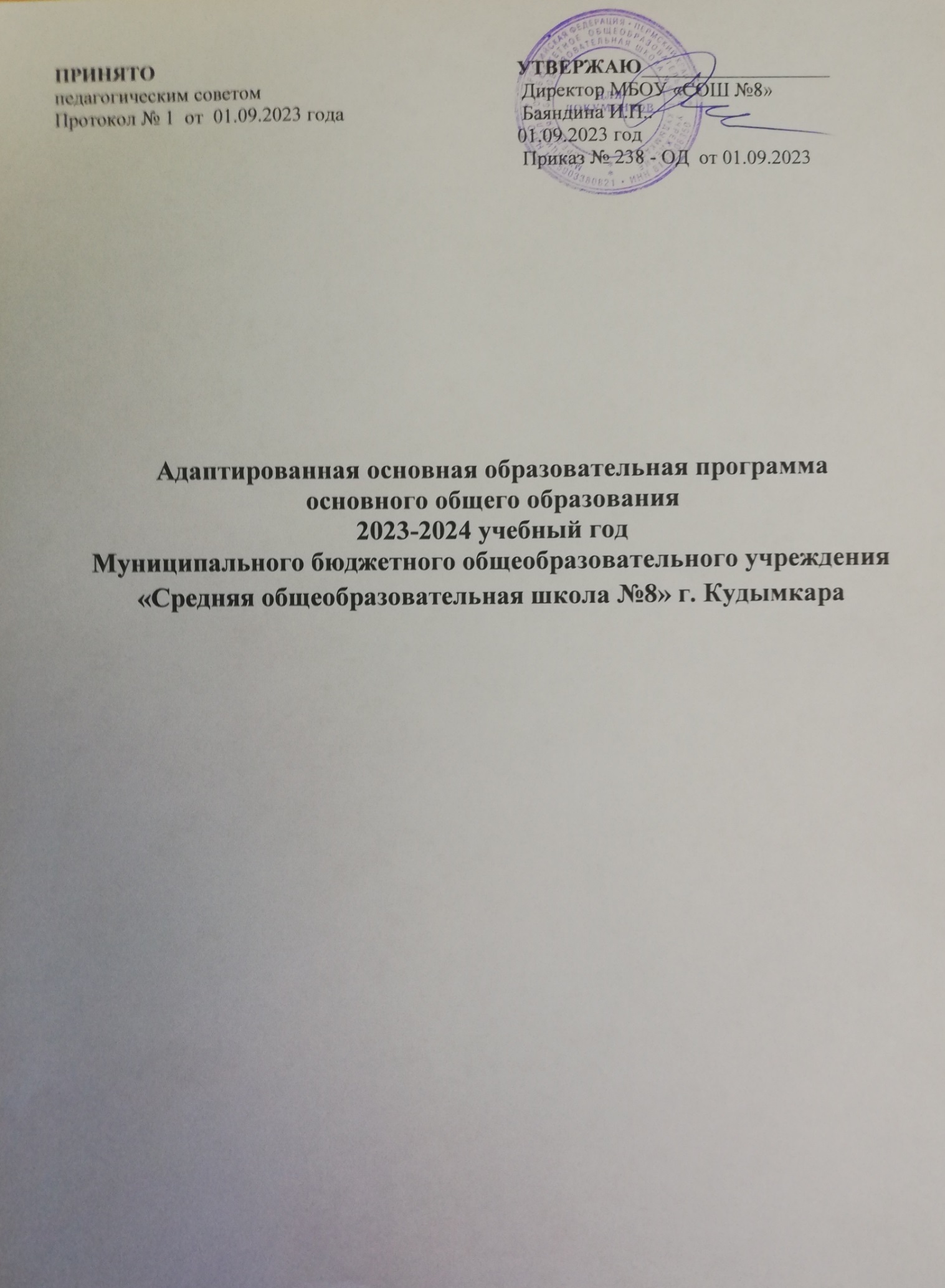 СОДЕРЖАНИЕ1. ОБЩЕЕ ПОЛОЖЕНИЕАдаптированная основная общеобразовательная программа основного общего образования обучающихся с задержкой психического развития (далее - АООП ООО обучающихся с ЗПР) в МБОУ СОШ №8  - это образовательная программа, адаптированная для обучения данной категории обучающихся с учетом особенностей их психофизического развития, индивидуальных возможностей, обеспечивающая коррекцию нарушений развития и социальную адаптацию. Требования к структуре АООП ООО (в том числе соотношению обязательной части и части, формируемой участниками образовательных отношений и их объему) и результатам ее освоения соответствуют федеральному государственному стандарту основного общего образования.     Структура АООП ООО обучающихся с ЗПР включает целевой, содержательный и организационный разделы. Целевой раздел определяет общее назначение, цели, задачи и планируемые результаты реализации АООП ООО обучающихся с ЗПР образовательной организацией, а также способы определения достижения этих целей и результатов.Целевой раздел включает: • пояснительную записку; • планируемые результаты освоения обучающимися с ЗПР АООП ООО; •систему оценки достижения планируемых результатов освоения АООП ООО. Содержательный раздел включает: - программу формирования универсальных учебных действий у обучающихся с ЗПР; • программы отдельных учебных предметов, курсов коррекционно-развивающей области; Организационный раздел включает: • учебный план основного общего образования; •систему специальных условий реализации АООП ООО в соответствии с требованиями Стандарта.Реализация программы осуществляется на основе принципов1. Принцип гуманизма -веры в возможности ребенка.Реализация гуманистического подхода предполагает поиск позитивных ресурсов для преодоления возникших трудностей и проблем, сохранения веры в положительные качества и силы человека. Основа взаимоотношений с ребенком - вера в позитивные силы и возможности ребенка. Решение проблемы с максимальной пользой и в интересах ребѐнка.2. Принцип системности.Принцип системного подхода – предполагает понимание человека как целостной системы. В соответствии с принципом системности организация коррекционно-развивающей работы с детьми и подростками, имеющими трудности в развитии, должна опираться на компенсаторные силы и возможности ребенка.Единство диагностики, коррекции и развития, т. е. системный подход к анализу особенностей развития и коррекции нарушений детей с ограниченными возможностями здоровья. Всесторонний многоуровневый подход специалистов различного профиля, взаимодействие и согласованность их действий в решении проблем ребѐнка, а также участие в данном процессе всех участников образовательного процесса.3. Принцип непрерывности.Принцип гарантирует ребѐнку и его родителям (законным представителям) непрерывность помощи до полного решения проблемы или определения подхода к еѐ решению.4. Принцип реальности.Предполагает, прежде всего, учет реальных возможностей ребенка и ситуации. Коррекционно-развивающая работа должна опираться на комплексное, всестороннее и глубокое изучение личности ребенка.Принцип  деятельностного  подхода  предполагает, прежде  всего, опору коррекционно-развивающей работы на ведущий вид деятельности, свойственный возрасту, а также его целенаправленное формирование, так как только в деятельности происходит развитие и формирование ребенка. Принцип индивидуально-дифференцированного  подхода предполагает изменения, форм и способов коррекционно-развивающей работы в зависимости от индивидуальных особенностей ребенка, целей работы, позиции и возможностей специалистов.Даже при использовании групповых форм работы коррекционно-развивающие воздействия должны быть направлены на каждого отдельного ребенка, учитывать его состояние в каждый данный момент, проводится в соответствии с его индивидуальным темпом развития.7. Рекомендательный характер оказания помощи.Принцип обеспечивает соблюдение гарантированных законодательством прав родителей (законных представителей) детей с ограниченными возможностями здоровья выбирать формы получения детьми образования, образовательные учреждения, защищать законные права и интересы детей, включая обязательное согласование с родителями (законными представителями) вопроса о направлении (переводе) детей с ограниченными возможностями здоровья в специальные (коррекционные) образовательные учреждения (классы, группы).Нормативный срок освоения АООП ООО предполагает, что обучающийся с ЗПР получает образование, полностью соответствующее по итоговым достижениям к моменту завершения обучения образованию обучающихся, не имеющих ограничений по возможностям здоровья, в те же сроки обучения (5 лет). АООП ООО реализуется как самостоятельно, так и посредством сетевых форм их реализации. АООП ООО представляет собой адаптированный вариант основной образовательной программы основного общего образования (далее - ООП ООО). Требования к структуре АООП ООО (в том числе соотношению обязательной части и части, формируемой участниками образовательных отношений и их объему) и результатам ее освоения соответствуют федеральному государственному образовательному  стандарту основного общего образования (далее - ФГОС ООО)Определение варианта АООП ООО обучающегося с ЗПР осуществляется на основе рекомендаций психолого-медико-педагогической комиссии (ПМПК), сформулированных по результатам его комплексного психолого-медико-педагогического обследования, с учетом ИПР и в порядке, установленном законодательством Российской ФедерацииОсновной задачей педагога при обучении детей с особыми образовательными потребностями является формирование коррекционно-развивающего пространства через: - Активизацию познавательной деятельности обучающихся;- Повышение уровня их умственного развития;- Нормализацию учебной деятельности; - Охрану и укрепление физического и нервно-психического здоровья.Программа коррекционной работы предусматривает создание специальных условий обучения и воспитания, позволяющих учитывать особые образовательные потребности детей с умеренно ограниченными возможностями здоровья посредством индивидуализации и дифференциации образовательного процесса.Обучение организуется по учебникам массовых общеобразовательных классов.Фронтальное коррекционно-развивающее обучение осуществляется учителем на всех уроках и должно обеспечить усвоение учебного материала в соответствии с государственным образовательным стандартом.Основными задачами коррекционно-развивающего обучения являются: -активизация познавательной деятельности учащегося; повышение уровняего умственного развития; нормализация учебной деятельности;- коррекция недостатков эмоционально-личностного и социального развития;- социально-трудовая адаптация.Для учащихся, не усваивающих учебную программу на уроке, организуются индивидуальные коррекционные занятия, которые имеют как общеразвивающую, так и предметную направленность. Для оказания логопедической и психологической помощи организуются коррекционно-развивающие занятия с логопедом и\или  психологом школы. Выпускник девятого класса, успешно освоивший курс основной школы, получает документ установленного образца.1.1  Целевой раздел1.1.1.  Пояснительная запискаЗадержка психического развития – комплекс негрубых нарушений развития  моторной,  познавательной,  эмоционально-волевой  сфер,  речи,  с тенденцией к их компенсации. Понятие ―задержка психического развития‖ (ЗПР) употребляется по отношению к детям с минимальными органическими или функциональными повреждениями центральной нервной системы. Для них характерны незрелость эмоционально-волевой сферы и недоразвитие познавательной деятельности, что делает невозможным овладение программой массовой школы.Недостаточная выраженность познавательных интересов у детей с ЗПР (вариант.1) сочетается с незрелостью высших психических функций, с нарушениями, памяти, с функциональной недостаточностью зрительного и слухового восприятия, с плохой координацией движений. Малая дифференцированность движений кистей рук отрицательно сказывается на продуктивной деятельности – лепке, рисовании, конструировании, письме.Снижение познавательной активности проявляется в ограниченности запаса знаний об окружающем и практических навыков, соответствующих возрасту и необходимых ребенку при обучении в школеЦель АООП ООО: обеспечение выполнения требований ФГОС ООО обучающихся с задержкой психического развития (далее ЗПР) посредством создания условий для максимального удовлетворения особых образовательных потребностей обучающихся с ЗПР, обеспечивающих усвоение ими социального и культурного опытаЗАДАЧИ:создание системы комплексной помощи детям с ограниченными возможностями здоровья с ЗПР в освоении основной образовательной программы основного общего образования, коррекция недостатков в физическом и (или) психическом развитии обучающихся, их социальная адаптация. создание специальных условий обучения и воспитания, позволяющих учитывать особые образовательные потребности детей с ограниченными возможностями здоровья с ЗПР посредством индивидуализации и дифференциации образовательного процесса. своевременное выявление детей с трудностями адаптации, обусловленными ограниченными возможностями здоровья; определение особых образовательных потребностей детей с ограниченными возможностями здоровья (ЗПР); определение особенностей организации образовательного процесса для рассматриваемой категории детей в соответствии с индивидуальными особенностями каждого ребѐнка, структурой нарушения развития и степенью его выраженности; создание условий, способствующих освоению детьми с ограниченными возможностями здоровья ЗПР) основной образовательной программы основного общего образования и их интеграции в образовательном учреждении; осуществление индивидуально ориентированной психолого-медико-педагогической помощи детям с ограниченными возможностями здоровья с учѐтом особенностей психического и (или) физического развития, индивидуальных возможностей детей (в соответствии с рекомендациями психолого-медико-педагогической комиссии); разработка и реализация индивидуальных учебных планов, организация индивидуальных и (или) групповых занятий для детей с выраженным нарушением в физическом и (или) психическом развитии; оказание консультативной и методической помощи родителям (законным представителям) детей с ограниченными возможностями здоровья (ЗПР) по медицинским, социальным, правовым и другим вопросам. В процессе всего школьного обучения сохраняется возможность перехода обучающегося с одного варианта программы на другой (основанием для этого является заключение ПМПК). Перевод обучающегося с ЗПР с одного варианта АООП ООО на другой осуществляется на основании комплексной оценки личностных, метапредметных и предметных результатов по рекомендации ПМПК и с согласия родителей (законных представителей)Неспособность обучающегося с ЗПР полноценно освоить отдельный предмет в структуре АООП ООО ОВЗ не должна служить препятствием для выбора или продолжения освоения АООП ООО для обучающихся с ЗПР, поскольку у данной категории обучающихся может быть специфическое расстройство чтения, письма, арифметических навыков (дислексия, дисграфия, дискалькулия), а также выраженные нарушения внимания и работоспособности, нарушения со стороны двигательной сферы, препятствующие освоению программы в полном объеме. При возникновении трудностей в освоении обучающимся с ЗПР содержания АООП ООО специалисты, осуществляющие его психолого-педагогическое сопровождение, должны оперативно дополнить структуру Программы коррекционной работы соответствующим направлением работы. В случае появления стойких затруднений в ходе обучения и/или взаимодействия со сверстниками обучающийся с ЗПР направляется на комплексное обследование в ПМПК с целью выработки рекомендаций родителям и специалистам по его дальнейшему обучению и необходимости перевода на обучение по индивидуальному учебному плану с учетом его особенностей и образовательных потребностей. Общий подход к оценке знаний и умений, составляющих предметные результаты освоения АООП ООО ОВЗ сохраняется в его традиционном виде. При этом, обучающийся с ЗПР имеет право на прохождение текущей, промежуточной аттестации в иных формах. Текущая, промежуточная аттестация основного общего образования проводится с учетом возможных специфических трудностей ребенка с ЗПР в овладении письмом, чтением или счетом. Вывод об успешности овладения содержанием АООП ООО ОВЗ обучающихся с ЗПР делается на основании положительной индивидуальной динамикиОбучающиеся, не ликвидировавшие в установленные сроки академической задолженности с момента её образования, по усмотрению их родителей (законных представителей) оставляются на повторное обучение, переводятся на обучение по другому варианту АООП ООО ОВЗ в соответствии с рекомендациями ПМПК, либо на обучение по индивидуальному учебному плану.Адаптированная основная общеобразовательная программа основного общего образования обучающихся для детей с ОВЗ разработана в соответствии с требованиями ФЗ-273 «Закона об образовании в РФ», федерального государственного образовательного стандарта основного общего образования, Уставом МБОУ «СОШ № 8»  и требованиями СанПин. Основное общее образование с обучающимися с ОВЗ (ЗПР) может быть получено: •в школе в очной форме, на основании заявления родителей или законных представителей обучающегося; •вне организации, осуществляющей образовательную деятельность, в форме семейного образования, на основании заявления родителей или законных представителей обучающегося. Для реализации АООП основного общего образования определяется нормативный срок – 5 лет, который связан с двумя этапами возрастного развития: • первый этап –  в 5-6 классах, как образовательный переход от младшего школьного к подростковому возрасту через пробы построения обучающимися индивидуальной образовательной траектории в зависимости от разных видов деятельности, обеспечивающий плавный и постепенный; • второй этап – 7-9 классы, как этап самоопределения подростка через апробирование себя в разных видах деятельности, координацию разных учебных предметов, построение индивидуальных образовательных маршрутов (траекторий) в разных видах деятельности.Адаптация программы предполагает введение программы коррекционной работы, ориентированной на удовлетворение особых образовательных потребностей обучающихся с ЗПР и поддержку в освоении АООП ООО, требований к результатам освоения программы коррекционной работы и условиям реализации АООП ООО. Обязательными условиями реализации АООП ООО обучающихся с ЗПР является психолого-педагогическое сопровождение обучающегося, согласованная работа учителей со специалистами (учителемлогопедом, психологом, учителем – дефектологом, социальным педагогом), реализующими программу коррекционной работы. Определение варианта АООП ООО обучающегося с ЗПР осуществляется на основе рекомендаций психолого-медико-педагогической комиссии (ПМПК), сформулированных по результатам его комплексного психолого-медико-педагогического обследования, с учетом ИПР и в порядке, установленном законодательством Российской Федерации.Особые образовательные потребности обучающихся с ЗПР Особые образовательные потребности различаются у обучающихся с ОВЗ разных категорий, поскольку задаются спецификой нарушения психического развития, определяют особую логику построения учебного процесса и находят своё отражение в структуре и содержании образования. Наряду с этим современные научные представления об особенностях психофизического развития разных групп обучающихся позволяют выделить образовательные потребности, как общие для всех обучающихся с ОВЗ, так и специфические. К общим потребностям относятся: • получение специальной помощи средствами образования сразу же после выявления первичного нарушения развития; • выделение пропедевтического периода в образовании, обеспечивающего преемственность между начальным и основным уровнем; • получение основного общего образования в условиях образовательных организаций общего или специального типа, адекватного образовательным потребностям обучающегося с ОВЗ; • обязательность непрерывности коррекционно-развивающего процесса, реализуемого, как через содержание предметных областей, так и в процессе индивидуальной работы; • психологическое сопровождение, оптимизирующее взаимодействие ребенка с педагогами и соучениками; • психологическое сопровождение, направленное на установление взаимодействия семьи и образовательной организации; • постепенное расширение образовательного пространства, выходящего за пределы образовательной организации. Для обучающихся с ЗПР, осваивающих АООП ООО, характерны следующие специфические образовательные потребности: • адаптация основной общеобразовательной программы основного общего образования с 9 учетом необходимости коррекции психофизического развития; • обеспечение особой пространственной и временной организации образовательной среды с учетом функционального состояния центральной нервной системы (ЦНС) и нейродинамики психических процессов обучающихся с ЗПР (быстрой истощаемости, низкой работоспособности, пониженного общего тонуса и др.); • комплексное сопровождение, гарантирующее получение необходимого лечения, направленного на улучшение деятельности ЦНС и на коррекцию поведения, а также специальной психокоррекционной помощи, направленной на компенсацию дефицитов эмоционального развития и формирование осознанной саморегуляции познавательной деятельности и поведения; • организация процесса обучения с учетом специфики усвоения знаний, умений и навыков обучающимися с ЗПР ("пошаговом» предъявлении материала, дозированной помощи взрослого, использовании специальных методов, приемов и средств, способствующих как общему развитию обучающегося, так и компенсации индивидуальных недостатков развития); • обеспечение индивидуального темпа обучения и продвижения в образовательном пространстве для разных категорий обучающихся с ЗПР; • профилактика и коррекция социокультурной и школьной дезадаптации; • постоянный (пошаговый) мониторинг результативности образования и сформированности социальной компетенции обучающихся, уровня и динамики психофизического развития; • обеспечение непрерывного контроля за становлением учебно-познавательной деятельности обучающегося с ЗПР, продолжающегося до достижения уровня, позволяющего справляться с учебными заданиями самостоятельно; • постоянное стимулирование познавательной активности, побуждение интереса к себе, окружающему предметному и социальному миру; • постоянная помощь в осмыслении и расширении контекста усваиваемых знаний, в закреплении и совершенствовании освоенных умений; • специальное обучение «переносу» сформированных знаний и умений в новые ситуации взаимодействия с действительностью; • постоянная актуализация знаний, умений и одобряемых обществом норм поведения; • использование преимущественно позитивных средств стимуляции деятельности и поведения; • развитие и отработка средств коммуникации, приемов конструктивного общения и взаимодействия (с членами семьи, со сверстниками, с взрослыми), формирование навыков социально одобряемого поведения; • специальная психокоррекционная помощь, направленная на формирование способности к самостоятельной организации собственной деятельности и осознанию возникающих трудностей, формирование умения запрашивать и использовать помощь взрослого; • обеспечение взаимодействия семьи и образовательной организации (сотрудничество с родителями, активизация ресурсов семьи для формирования социально активной позиции, нравственных и общекультурных ценностей)1.1.3 Планируемые результаты освоения обучающимисяс ЗПР АООП ОООПланируемые результаты освоения обучающимися адаптированной
образовательной программы основного общего образования
Обучающиеся с ЗПР получают образование, сопоставимое по итоговым достижениям к моменту завершения школьного обучения с образованием сверстников без ограничений
здоровья, при условиях создания специальных условий и предоставления специальных образовательных услуг, учитывающих общие и дифференцированные особые
образовательные потребности обучающихся с задержкой психического развития. Самым общим результатом освоения АООП ООО обучающихся с ЗПР должно стать полноценное основное общее образование, развитие социальных (жизненных) компетенций.
Личностные, метапредметные результаты освоения обучающимися с ЗПР АООП ООО соответствуют ФГОС ООО.
Предметные результаты освоения обучающимися с ЗПР АООП ООО соответствуют базовому уровню ФГОС ОООКритерии оценки личностных результатов обучения
Оценка личностных результатов представляет собой оценку достижения обучающимися
в ходе их личностного развития планируемых результатов, представленных в разделе
«Личностные универсальные учебные действия» программы формирования универсальных
учебных действий.
Формирование личностных результатов обеспечивается в ходе реализации всех
компонентов образовательного процесса, включая внеурочную деятельность, реализуемую
семьёй и школой.
Основным объектом оценки личностных результатов служит сформированность
универсальных учебных действий, включаемых в следующие три основных блока:
1) сформированность основ гражданской идентичности личности;
2) готовность к переходу к самообразованию на основе учебно-познавательной
мотивации, в том числе готовность к выбору направления профильного образования;
3) сформированность социальных компетенций, включая ценностно - смысловые
установки и моральные нормы, опыт социальных и межличностных отношений, правосознание.
Достижение личностных результатов не выносится на итоговую оценку обучающихся, а является предметом оценки эффективности воспитательно-образовательной деятельности
школы и осуществляется в ходе внешних неперсонифицированных мониторинговых исследований на основе централизованно разработанного инструментария.
Результаты мониторинговых исследований являются основанием для принятия различных управленческих решений.
В текущем образовательном процессе применяется ограниченная оценка сформированности
отдельных личностных результатов, проявляющихся в:
1) соблюдении норм и правил поведения (согласно Уставу школы);
2) участии в общественной жизни школы и ближайшего социального окружения, общественнополезной деятельности;
3) прилежании и ответственности за результаты обучения;
4) готовности и способности делать осознанный выбор своей образовательной траектории, в
том числе выбор потока в условиях поточно-группового обучения, выбор направления
профильного образования, проектирование индивидуального учебного плана на старшей
ступени общего образования;
5) ценностно-смысловых установках обучающихся, формируемых средствами различных
предметов в рамках системы общего образования.Требования к уровню образования обучающихся данной категории соотносятся со стандартом ФГОС основного общего образования.
Требования к личностным результатам освоения адаптированной
образовательной программы:
1) воспитание российской гражданской идентичности: патриотизма, уважения к
прошлому и настоящему Отечества; осознание своей этнической принадлежности, знание истории, языка, культуры своего народа, своего края и человечества; усвоение гуманистических, демократических и традиционных ценностей российского общества; воспитание чувства ответственности и долга перед Родиной;
2) формирование ответственного отношения и мотивации к учению: интереса к
познанию, приобретению новых знаний и умений, любознательности, готовности и способности обучающихся к саморазвитию (целенаправленной познавательной
деятельности, умению планировать желаемый результат, осуществлять самоконтроль процессе познания, сопоставлять полученный результат с запланированным), определения
собственных профессиональных предпочтений с учетом ориентировки в мире профессий профессиональных предпочтений, основываясь на уважительном отношении к труду и опыте
участия в социально значимом труде;
3) формирование осознанного, уважительного и доброжелательного отношения к
другому человеку, его мнению, культуре, языку, вере, религии, традициям, готовности и способности вести диалог с другими людьми и достигать в нём взаимопонимания;
4) развитие морального сознания и компетентности в решении моральных проблем:
овладение умениями понимать вербальное и невербальное поведение партнеров по общению, умениями строить межличностные взаимодействия на основе эмпатии, использовать паралингвистические и лингвистические средства межличностного взаимодействия;
5) формирование коммуникативной компетентности в общении: желание
взаимодействовать со сверстниками и взрослыми, понимать своих партнеров по общению, нацеленность на результативность общения;
6) формирование у обучающихся с ЗПР осознания ценности здорового и безопасного образа жизни; усвоение ими правил индивидуального и коллективного безопасного
поведения в чрезвычайных ситуациях, правил поведения на транспорте и на дорогах;
7) формирование основ экологической культуры: развитие опыта экологически
ориентированной деятельности в практических ситуациях;
8) осознание значения семьи в жизни человека и общества, ценности семейной жизни, уважительного и заботливого отношение к членам своей семьи;
9) развитие эстетического сознания через освоение художественного наследия народов России и мира, формирование основ практической деятельности эстетического характера.
10) формирование осознанного, уважительного и доброжелательного отношения к
другому человеку, его мнению, культуре, языку, вере, религии, традициям, готовности и
способности вести диалог с другими людьми и достигать в нём взаимопонимания;
11) развитие морального сознания и компетентности в решении моральных проблем: овладение умениями понимать вербальное и невербальное поведение партнеров по
общению, умениями строить межличностные взаимодействия на основе эмпатии,
использовать паралингвистические и лингвистические средства межличностного
взаимодействия;
12) формирование коммуникативной компетентности в общении: желание
взаимодействовать со сверстниками и взрослыми, понимать своих партнеров по общению, нацеленность на результативность общения;
13) формирование у обучающихся с ЗПР осознания ценности здорового и безопасного образа жизни; усвоение ими правил индивидуального и коллективного безопасного
поведения в чрезвычайных ситуациях, правил поведения на транспорте и на дорогах;
14) формирование основ экологической культуры: развитие опыта экологически
ориентированной деятельности в практических ситуациях;
15) осознание значения семьи в жизни человека и общества, ценности семейной жизни, уважительного и заботливого отношение к членам своей семьи;
16) развитие эстетического сознания через освоение художественного наследия народов России и мира, формирование основ практической деятельности эстетического характера.
17) формирование осознанного, уважительного и доброжелательного отношения к
другому человеку, его мнению, культуре, языку, вере, религии, традициям, готовности и
способности вести диалог с другими людьми и достигать в нём взаимопонимания;
18) развитие морального сознания и компетентности в решении моральных проблем: овладение умениями понимать вербальное и невербальное поведение партнеров по
общению, умениями строить межличностные взаимодействия на основе эмпатии,
использовать паралингвистические и лингвистические средства межличностного
взаимодействия;
19) формирование коммуникативной компетентности в общении: желание
взаимодействовать со сверстниками и взрослыми, понимать своих партнеров по общению, нацеленность на результативность общения;
20) формирование у обучающихся с ЗПР осознания ценности здорового и безопасного образа жизни; усвоение ими правил индивидуального и коллективного безопасного
поведения в чрезвычайных ситуациях, правил поведения на транспорте и на дорогах;
21) формирование основ экологической культуры: развитие опыта экологически
ориентированной деятельности в практических ситуациях;
22) осознание значения семьи в жизни человека и общества, ценности семейной жизни, уважительного и заботливого отношение к членам своей семьи;
23) развитие эстетического сознания через освоение художественного наследия народов России и мира, формирование основ практической деятельности эстетического характера.
24) формирование осознанного, уважительного и доброжелательного отношения к
другому человеку, его мнению, культуре, языку, вере, религии, традициям, готовности и
способности вести диалог с другими людьми и достигать в нём взаимопонимания;
25) развитие морального сознания и компетентности в решении моральных проблем: овладение умениями понимать вербальное и невербальное поведение партнеров по
общению, умениями строить межличностные взаимодействия на основе эмпатии,
использовать паралингвистические и лингвистические средства межличностного
взаимодействия;
26) формирование коммуникативной компетентности в общении: желание
взаимодействовать со сверстниками и взрослыми, понимать своих партнеров по общению, нацеленность на результативность общения;
27) формирование у обучающихся с ЗПР осознания ценности здорового и безопасного образа жизни; усвоение ими правил индивидуального и коллективного безопасного
поведения в чрезвычайных ситуациях, правил поведения на транспорте и на дорогах;
28) формирование основ экологической культуры: развитие опыта экологически
ориентированной деятельности в практических ситуациях;
29) осознание значения семьи в жизни человека и общества, ценности семейной жизни,
уважительного и заботливого отношение к членам своей семьи;
30) развитие эстетического сознания через освоение художественного наследия народов России и мира, формирование основ практической деятельности эстетического характера.
31) формирование осознанного, уважительного и доброжелательного отношения к
другому человеку, его мнению, культуре, языку, вере, религии, традициям, готовности и
способности вести диалог с другими людьми и достигать в нём взаимопонимания;
32) развитие морального сознания и компетентности в решении моральных проблем: овладение умениями понимать вербальное и невербальное поведение партнеров по
общению, умениями строить межличностные взаимодействия на основе эмпатии,
использовать паралингвистические и лингвистические средства межличностного
взаимодействия;
33) формирование коммуникативной компетентности в общении: желание
взаимодействовать со сверстниками и взрослыми, понимать своих партнеров по общению, нацеленность на результативность общения;
34) формирование у обучающихся с ЗПР осознания ценности здорового и безопасного образа жизни; усвоение ими правил индивидуального и коллективного безопасного
поведения в чрезвычайных ситуациях, правил поведения на транспорте и на дорогах;
35) формирование основ экологической культуры: развитие опыта экологически
ориентированной деятельности в практических ситуациях;
36) осознание значения семьи в жизни человека и общества, ценности семейной жизни, уважительного и заботливого отношение к членам своей семьи;
37) развитие эстетического сознания через освоение художественного наследия народов России и мира, формирование основ практической деятельности эстетического характера.
Критерии оценки метапредметных результатов обучения
Оценка метапредметных результатов представляет собой оценку достижения планируемых результатов освоения основной образовательной программы, представленных в разделах
«Регулятивные универсальные учебные действия», «Коммуникативные универсальные учебные
действия», «Познавательные универсальные учебные действия» программы формирования универсальных учебных действий.
Формирование метапредметных результатов обеспечивается за счёт учебных предметов. Основным объектом оценки метапредметных результатов является:
• способность и готовность к освоению систематических знаний, их самостоятельному
пополнению, переносу и интеграции;
• способность к сотрудничеству и коммуникации;
• способность к решению личностно и социально значимых проблем и воплощению найденных
решений в практику;
• способность и готовность к использованию ИКТ в целях обучения и развития;
• способность к самоорганизации, саморегуляции и рефлексии.
Одной из процедур оценки достижения метапредметных результатов является защита индивидуального проекта (декабрь, апрель).
Дополнительным источником данных о достижении отдельных метапредметных результатов служат результаты выполнения проверочных тематических работ по всем предметам (в течение
года).
Для оценки динамики формирования и уровня сформированности метапредметных результатов все вышеперечисленные данные фиксируется и анализируется в соответствии с
разработанной в школе системой внутренней оценки качества обучения, включающей оценку
достижения планируемых результатов в рамках текущего и тематического контроля,
промежуточной аттестации, итоговой аттестации по предметам, не выносимым на
государственную итоговую аттестацию.
Составляющими системы оценки образовательных достижений являются материалы:
•стартовой диагностики;
• текущего выполнения учебных исследований и учебных проектов;
• промежуточных и итоговых комплексных работ на межпредметной основе, направленных на
оценку сформированности познавательных, регулятивных и коммуникативных действий при
решении учебно-познавательных и учебно-практических задач, основанных на работе с текстом;
• текущего выполнения выборочных учебно-практических и учебно - познавательных заданий
на оценку способности и готовности учащихся к освоению систематических знаний, их самостоятельному пополнению, переносу и интеграции; способности к сотрудничеству и коммуникации, к решению личностно и социально значимых проблем и воплощению решений
в практику; способности и готовности к использованию ИКТ в целях обучения и развития; способности к самоорганизации, саморегуляции и рефлексии;
• защиты индивидуального проекта.
Критериями оценки метапредметных результатов обучения учащихся основной школы должны стать:
- адекватный психологическому возрасту уровень сформированности общеучебных познавательных,
регулятивных и коммуникативных учебных действий;
- способность учащегося к организации и управлению своей учебной и познавательной деятельностью
на основе целостной системы универсальных учебных действий, обеспечивающих компетенцию
«умение учиться».
В таблице 2 представлены основные виды регулятивных, познавательных и коммуникативных
универсальных учебных действий учащихся основной школы, составляющие метапредметные
результаты обучения, и приведены основные критерии их оцениванияТребования к метапредметным результатам освоения адаптированной
образовательной программы
Метапредметные результаты освоения адаптированной образовательной программы основного общего образования предполагают овладение обучающимися с ЗПР
межпредметными понятиями и универсальными учебными действиями:
а) регулятивными:
• действиями планирования (осознавать учебную задачу; ставить цель освоения раздела учебной дисциплины; определять возможные и выбирать наиболее рациональные способы
выполнения учебных действий, строить алгоритмы реализации учебных действий);
• действиями по организации учебной деятельности (организовывать свое рабочее
место; планировать и соблюдать режим работы; выполнять и контролировать подготовку домашних заданий); б) познавательными (конспектировать заданный учебный материал;
подбирать необходимый справочный материал из доступных источников; проводить наблюдение, на основе задания педагога; использовать разнообразные мнестические приемы
для запоминания учебной информации; выделять сущностные характеристики в изучаемом учебном материале; проводить классификацию учебного материала по заданным педагогом
параметрам; устанавливать аналогии на изученном материале; адекватно использовать усвоенные понятия для описания и формулирования значимых характеристик различных
явлений); в) коммуникативными (аргументировать свою точку зрения; организовывать
межличностное взаимодействие с целью реализации учебно- воспитательных задач; понимать учебную информацию, содержащую освоенные термины и понятия); г) практическими (способностью к использованию приобретенных знаний и навыков в
познавательной и социальной практике, самостоятельность в планировании и осуществлении учебной деятельности и организации учебного сотрудничества с педагогами и
сверстниками), владение навыками проектной деятельности (самостоятельно выполнять задания педагога с целью более глубокого освоения учебного материала с использованием
учебной и дополнительной литературы; выполнять практические задания по составленному совместно с педагогом плану действий).
В условиях инклюзивного образования, с учетом равного доступа к образованию для данной категории детей с задержкой психического развития ФГОС ООО реализуется в полном объеме.Требования к предметным результатам освоения адаптированной образовательной программы
Предметные результаты связаны с овладением обучающимися с ЗПР умениями,
специфическими для данной предметной области, видами деятельности по получению
нового знания в рамках учебного предмета, его применению в учебных и социальных
ситуациях, владение терминологией, ключевыми понятиями.
Предметные результаты освоения учебных предметов обучающимися с ЗПР
ориентированы на овладение ими общеобразовательной и общекультурной подготовкой,
соответствующей образовательной программе основного образования.
Филология
Изучение предметной области «Филология» должно обеспечить обучающимся с
задержкой психического развития:
- формирование основы для понимания особенностей разных культур и воспитания уважения к ним;
- осознание необходимости развития интеллектуальных способностей для социального роста, духовного, нравственного, эмоционального, творческого, этического развития;
- обогащение словарного запаса для достижения положительных результатов при
изучении других учебных предметов.
Предметные результаты изучения предметной области «Филология» должны отражать:
Русский язык:
1) совершенствование видов речевой деятельности (чтения, говорения и письма),
обеспечивающих эффективное овладение разными учебными предметами и взаимодействие с окружающими людьми в ситуациях формального и неформального общения;
2) понимание определяющей роли языка в развитии личности, ее интеллектуальных и
значимых для будущей профессии способностей в процессе образования;
3) использование коммуникативно-эстетических возможностей русского и родного языков;
4) расширение и систематизацию научных и практических знаний о языке; освоение базовых понятий лингвистики, основных единиц и грамматических категорий языка;
5) формирование навыков проведения различных видов анализа слова (фонетического, морфемного, словообразовательного, лексического, морфологического), синтаксического
анализа словосочетания и предложения, анализа текста;
6) обогащение и расширение словарного запаса, используемых в речи грамматических средств для свободного и адекватного выражения мыслей и чувств в ситуациях общения;
7) овладение основными стилистическими ресурсами и нормами литературного языка (орфоэпическими, лексическими, грамматическими, орфографическими, пунктуационными), речевого этикета; приобретение опыта их использования в речевой практике при создании
устных и письменных высказываний; стремление к речевому развитию.
Литература:
1) осознание значимости чтения и изучения литературы для своего дальнейшего
личностного развития; формирование потребности в чтении как средстве познания мира и
себя, установления гармоничных отношений между людьми, природой и обществом;
2) понимание литературы как одной из национально-культурных ценностей народа, как
способа познания и понимания мира;
3) осознание коммуникативно-эстетических возможностей родного языка на основе изучения литературных произведений российской культуры, культуры своего народа,
мировой культуры;
4) воспитание читателя, способного аргументировать свое мнение, создавать
развернутые высказывания, участвовать в обсуждении прочитанного, планировать свое
досуговое чтение с учетом рекомендаций заинтересованных в его личностном развитии лиц
(педагогов, психологов, логопедов, дефектологов, библиотекарей и др.);
5) овладение анализом текста на основе понимания принципиальных отличий
литературного художественного текста от научного, делового, публицистического; формирование умений воспринимать и анализировать прочитанное, на основе
эмоционального восприятия и интеллектуального осмысления.
Иностранный язык:
1) формирование дружелюбного и толерантного отношения к ценностям иных культур, оптимизма и выраженной личностной позиции в восприятии мира на основе знакомства с
зарубежной литературой;
2) формирование и систематизация знаний о языке, расширение лингвистического
кругозора и лексического запаса, овладение общей речевой культурой;
3) создание основы для формирования интереса к совершенствованию владения
изучаемым иностранным языком.
Общественно-научные предметы
Изучение предметной области «Общественно-научные предметы» должно обеспечить:
- формирование мировоззренческой, ценностно-смысловой сферы обучающихся с ЗПР, личностных основ российской гражданской идентичности, социальной
ответственности, правового самосознания, поликультурности, толерантности,
приверженности ценностям, закрепленным в Конституции Российской Федерации;
- понимание основ жизни общества, роли окружающей среды фактора формирования личности, ее социализации;
- овладение основами экологического мышления, обеспечивающими понимание
взаимосвязи между природными, социальными, экономическими и политическими явлениями, их влияния на жизнь человека и окружающей его среды;
- приобретение знаний и опыта их применения для адекватной ориентации в
окружающем мире, выработки способов социализации, формирования собственной позиции в общественной жизни.
Предметные результаты изучения предметной области «Общественно-научные предметы»
должны отражать:
История России. Всеобщая история:
1) формирование основ гражданской, этнонациональной, социальной, культурной
самоидентификации личности обучающегося с ЗПР, осмысление им опыта российской истории, усвоение базовых ценностей российского общества: идей мира и взаимопонимания
между народами;
2) овладение базовыми историческими знаниями, представлениями о закономерностях развития человеческого общества с древности до наших дней; приобретение опыта историко- культурного подхода к оценке социальных явлений;
3) формирование значимых культурно-исторических ориентиров для гражданской, этнонациональной, социальной, культурной самоидентификации личности и
познания современного общества;
4) развитие умений анализировать и оценивать информацию о событиях и явлениях прошлого и настоящего, определять свое отношение к ней;
5) воспитание уважения к историческому наследию народов России и других
стран.
Обществознание:
1) формирование у обучающихся с ЗПР личностных представлений об основах патриотизма, гражданственности, социальной ответственности, правового самосознания, толерантности,
приверженности ценностям, закрепленным в Конституции Российской Федерации;
2) понимание основных принципов жизни общества;
3) приобретение знаний и опыта их применения для определения собственной позиции в
общественной жизни, для решения типичных задач в области социальных отношений, адекватных возрасту обучающихся, межличностных отношений, включая отношения между
людьми различных национальностей и вероисповеданий, возрастов и социальных групп;
4) формирование основ правосознания для соотнесения собственного поведения и
поступков других людей с нравственными ценностями и нормами поведения,
установленными законодательством Российской Федерации, понимания необходимости защищать правопорядок правовыми способами и средствами, умений реализовывать
основные социальные роли в пределах своей дееспособности;
5) развитие способностей обучающихся с ЗПР делать выводы и давать оценки
социальным событиям и процессам;
6) развитие социального кругозора и формирование интереса к изучению общественных дисциплин.
7) понимание основных принципов жизни общества;
8) приобретение знаний и опыта их применения для определения собственной позиции в
общественной жизни, для решения типичных задач в области социальных отношений, адекватных возрасту обучающихся, межличностных отношений, включая отношения между
людьми различных национальностей и вероисповеданий, возрастов и социальных групп;
9) формирование основ правосознания для соотнесения собственного поведения и
поступков других людей с нравственными ценностями и нормами поведения,
установленными законодательством Российской Федерации, понимания необходимости защищать правопорядок правовыми способами и средствами, умений реализовывать
основные социальные роли в пределах своей дееспособности;
10) развитие способностей обучающихся с ЗПР делать выводы и давать оценки
социальным событиям и процессам;
11) развитие социального кругозора и формирование интереса к изучению общественных дисциплин.
География:
1) формирование основных географических представлений, их необходимости для решения современных практических задач человечества, в том числе задачи охраны окружающей среды и рационального природопользования;
2) формирование представлений и основополагающих знаний о целостности и
неоднородности Земли как планеты, основных этапах ее географического освоения, особенностях природы, жизни, культуры и хозяйственной деятельности людей,
экологических проблемах в разных странах;
3) овладение элементарными практическими умениями использования приборов и
инструментов для определения количественных и качественных характеристик компонентов географической среды;
4) овладение основами картографической грамотности и использования географической карты;
5) овладение основными навыками нахождения и использования географической
информации;
6) формирование умений и навыков использования географических знаний в
повседневной жизни для объяснения и оценки явлений и процессов, соблюдения мер безопасности в случае природных стихийных бедствий и техногенных катастроф;
7) формирование представлений об особенностях деятельности людей, ведущей к
возникновению, развитию и решению экологических проблем на различных территориях, умений и навыков безопасного и природосообразного поведения в окружающей среде.
Математика и информатика
Изучение предметной области «Математика и информатика» должно обеспечить:
- осознание значения математики и информатики в повседневной жизни человека;
- понимание значения информационных сведений в современном мире;
- формирование представлений о математике как части общечеловеческой культуры.
В результате изучения предметной области «Математика и информатика» обучающиеся с
ЗПР развивают логическое мышление, получают представление о математических моделях; учатся применять математические знания при решении различных задач и оценивать полученные результаты; овладевают умениями решения учебных задач; развивают
математическую интуицию; получают представление об основных информационных процессах.
Предметные результаты изучения предметной области «Математика и информатика» должны отражать:
Математика. Алгебра. Геометрия. Информатика:
1) формирование представлений о математике как о методе познания действительности;
2) развитие умений работать с учебным математическим текстом (анализировать,
анализировать необходимую информацию), выражать свои мысли с применением
математической терминологии и символики, проводить доказательства математических утверждений;
3) развитие представлений о числе и числовых системах от натуральных до действительных чисел; овладение навыками устных, письменных, инструментальных вычислений на уровне
необходимом для успешного прохождения итоговой аттестации;
4) овладение символьным языком алгебры, приемами выполнения тождественных
преобразований выражений, решения уравнений, систем уравнений, неравенств и систем неравенств; умениями интерпретировать полученный результат;
5) овладение системой функциональных понятий, развитие умения использовать
функционально-графические представления для решения математических задач;
6) овладение геометрическими понятиями; развитие умения использовать их для
описания предметов окружающего мира; развитие пространственных представлений, изобразительных умений, навыков геометрических построений;
7) формирование знаний о плоских фигурах и их свойствах, представлений о
простейших пространственных телах; развитие умений решения геометрических задач;
8) овладение простейшими способами представления и анализа статистических данных; развитие умений извлекать информацию, представленную в таблицах, на диаграммах,  графиках, описывать и анализировать массивы числовых данных с помощью подходящих
статистических характеристик;
9) развитие умений применять изученные понятия, результаты, методы для решения задач практического характера и задач из смежных дисциплин с использованием при
необходимости справочных материалов, компьютера;
10) формирование представления о компьютере как универсальном устройстве обработки информации; развитие основных навыков и умений использования компьютерных устройств;
11) формирование представления об основных изучаемых понятиях: информация,
алгоритм, модель – и их свойствах;
12) развитие алгоритмического мышления, необходимого для профессиональной
деятельности в современном обществе; развитие умений составить и записать алгоритм для
конкретного исполнителя под руководством педагога;
13) формирование умений формализации и структурирования информации, умения выбирать способ представления данных в соответствии с поставленной задачей — таблицы,
схемы, графики, диаграммы, с использованием соответствующих программных средств
обработки данных под руководством педагога;
14) формирование навыков и умений безопасного поведения при работе с
компьютерными программами и в Интернете, умения соблюдать нормы информационной
этики и права.
Основы духовно-нравственной культуры народов России
Изучение предметной области «Основы духовно-нравственной культуры народов России» должно обеспечить:
- воспитание способности к духовному развитию, уважительного отношения к
религиозным чувствам, взглядам людей или их отсутствию;
- знание основных норм морали, нравственных, духовных идеалов, хранимых в
культурных традициях народов России, готовность на их основе к регуляции своих поступков, поведения;
- формирование представлений об основах светской этики, культуры традиционных религий, их роли в развитии культуры и истории России и человечества, в
становлении гражданского общества и российской государственности;
- осознание значения нравственности, веры и религии в жизни человека, семьи и
общества.
Естественно-научные предметы
Изучение предметной области «Естественно-научные предметы» должно обеспечить:
- формирование целостной научной картины мира;
- понимание возрастающей роли естественных наук и научных исследований в
современном мире, постоянного процесса эволюции научного знания;
- овладение умениями формулировать гипотезы, конструировать, проводить
эксперименты, оценивать полученные результаты под руководством педагога;
- овладение умением сопоставлять знания с объективными реалиями жизни;
- воспитание ответственного и бережного отношения к окружающей среде;
- формирование умений безопасного использования лабораторного оборудования,
проведения точных измерений и адекватной оценки полученных результатов,
аргументирование своих действий.
Предметные результаты изучения предметной области «Естественно- научные предметы» должны отражать:
Физика:
1) формирование представлений о закономерной связи и познаваемости явлений
природы, об объективности научного знания;
2) формирование первоначальных представлений о физической сущности явлений
природы (механических, тепловых, электромагнитных и квантовых), видах материи (вещество и поле), движении как способе существования материи; усвоение основных идей
механики, атомно- молекулярного учения о строении вещества, элементов электродинамики и квантовой физики; овладение понятийным аппаратом и символическим языком физики;
3) приобретение опыта применения научных методов познания, наблюдения физических явлений, проведения опытов, простых экспериментальных исследований, прямых и
косвенных измерений с использованием аналоговых и цифровых измерительных приборов
под руководством педагога;
4) понимание физических основ и принципов действия (работы) машин и механизмов, средств передвижения и связи, бытовых приборов, промышленных технологических
процессов, влияния их на окружающую среду;
5) овладение основами безопасного использования естественных и искусственных
электрических и магнитных полей, электромагнитных и звуковых волн, естественных и
искусственных ионизирующих излучений во избежание их вредного воздействия на окружающую среду и организм человека;
6) развитие умения планировать в повседневной жизни свои действия с применением полученных знаний по физике с целью сбережения здоровья;
7) формирование представлений о нерациональном использовании природных ресурсов и энергии, загрязнении окружающей среды как следствие несовершенства машин и
механизмов.
Биология:
1) формирование системы научных знаний о живой природе, закономерностях ее
развития, сокращении биологического разнообразия в биосфере в результате деятельности человека;
2) формирование первоначальных представлений о биологических объектах,
процессах, явлениях, закономерностях, об основных биологических теориях, об
экосистемной организации жизни, о взаимосвязи живого и неживого в биосфере, о наследственности и изменчивости; овладение понятийным аппаратом биологии;
3) приобретение опыта использования методов биологической науки и проведения несложных биологических экспериментов для изучения живых организмов и человека под
руководством педагога;
4) формирование основ экологической грамотности: понимания последствий
деятельности человека в природе, влияние факторов риска на здоровье человека; подбирать адекватные действия и поступки по отношению к живой природе, здоровью своему и
окружающих; осознание необходимости действий по сохранению биоразнообразия растений
и животных;
5) формирование представлений о значении биологических наук в рациональном
природопользовании и защите здоровья людей;
6) освоение приемов оказания первой помощи, рациональной организации труда и
отдыха, выращивания и размножения культурных растений и домашних животных, ухода за
ними.
Химия:
1) формирование первоначальных представлений о веществах, их превращениях и
практическом применении; овладение понятийным аппаратом и символическим языком химии;
2) осознание объективной значимости основ химической науки как области
современного естествознания, химических превращений неорганических и органических веществ как основы многих явлений живой и неживой природы;
3) овладение основами химической грамотности: способностью анализировать и
объективно оценивать жизненные ситуации, связанные с химией, навыками безопасного обращения с веществами, используемыми в повседневной жизни; навыками экологически
безопасного поведения в целях сохранения здоровья и окружающей среды;
4) формирование умений устанавливать связи между реально наблюдаемыми
химическими явлениями и процессами, происходящими в микромире;
5) приобретение опыта использования различных методов изучения веществ:
наблюдения за их превращениями при проведении несложных химических экспериментов с
использованием лабораторного оборудования и приборов под руководством педагога;
6) формирование представлений о значении химической науки в решении современных
экологических проблем, в том числе в предотвращении техногенных и экологических
катастроф.
Изобразительное искусство:
1) формирование основ художественной культуры обучающихся с ЗПР как одного из способов познания жизни и средства организации общения, развития наблюдательности,
способности к сопереживанию, зрительной памяти, ассоциативного мышления,
художественного вкуса и воображения;
2) развитие визуально-пространственного мышления;
3) развитие самовыражения и ориентации в художественном и нравственном
пространстве культуры;
4) освоение художественной культуры, ее видов, жанров и стилей: фольклорное
художественное творчество, классические произведения отечественного и зарубежного искусства, искусство современности;
5) воспитание уважения к истории культуры своего Отечества, выраженной в архитектуре, изобразительном искусстве, в национальных образах предметно-материальной и
пространственной среды;
6) приобретение опыта создания художественного произведений в разных видах и жанрах искусств: изобразительных (живопись, графика, скульптура), декоративно-прикладных, в
архитектуре и дизайне; приобретение опыта работы в синтетических искусствах (театр и
кино);
7) приобретение опыта работы различными художественными материалами и в разных техниках, в различных видах визуально- пространственных искусств, в специфических формах художественной деятельности, в том числе базирующихся на ИКТ (цифровая
фотография, видеозапись, компьютерная графика, мультипликация и анимация);
8) развитие потребности в общении с произведениями изобразительного искусства, освоение практических умений и навыков восприятия произведений искусства; формирование положительного отношения к традициям художественной культуры.
9) освоение художественной культуры, ее видов, жанров и стилей: фольклорное
художественное творчество, классические произведения отечественного и зарубежного искусства, искусство современности;
10) воспитание уважения к истории культуры своего Отечества, выраженной в архитектуре, изобразительном искусстве, в национальных образах предметно-материальной и
пространственной среды;
11) приобретение опыта создания художественного произведений в разных видах и жанрах
искусств: изобразительных (живопись, графика, скульптура), декоративно-прикладных, в
архитектуре и дизайне; приобретение опыта работы в синтетических искусствах (театр и
кино);
12) приобретение опыта работы различными художественными материалами и в разных техниках, в различных видах визуально- пространственных искусств, в специфических
формах художественной деятельности, в том числе базирующихся на ИКТ (цифровая
фотография, видеозапись, компьютерная графика, мультипликация и анимация);
13) развитие потребности в общении с произведениями изобразительного искусства, освоение практических умений и навыков восприятия произведений искусства; формирование положительного отношения к традициям художественной культуры.
Музыка:
1) формирование основ музыкальной культуры обучающихся с ЗПР как части их общей культуры; потребности в общении с музыкой для дальнейшего нравственного развития,
социализации, организации содержательного культурного досуга на основе осознания роли
музыки в жизни отдельного человека и общества;
2) развитие общих музыкальных способностей обучающихся с ЗПР, образного
мышления, воображения, эмоционально-ценностного отношения к явлениям жизни и
искусства на основе восприятия музыкальных образов;
3) формирование мотивационной направленности на слушание музыки, пение,
музицирование, драматизация музыкальных произведений, музыкально-ритмических движений;
4) воспитание эстетического отношения к миру музыки, осознанного восприятия
музыкальной информации;
5) расширение музыкального и общего культурного кругозора; воспитание
музыкального вкуса, интереса к музыке, классической и современной музыке.
Технология:
Изучение предметной области «Технология» должно обеспечить: формирование у
обучающихся с ЗПР навыков решения прикладных
- учебных задач с использованием знаний, полученных при изучении других учебных предметов, сформированных универсальных учебных действий;
- совершенствование умений выполнения проектной деятельности под руководством педагога;
- формирование представлений об использовании достижений научно- технического прогресса;
- формирование способности демонстрировать экологическое мышление в разных
формах деятельности.
Предметные результаты изучения предметной области «Технология» должны отражать:
1) осознание роли техники и технологий для прогрессивного развития общества;
формирование представления о техносфере, сущности технологической культуры и культуры труда; знакомство с социальными, экологическими последствиями развития технологий промышленного и сельскохозяйственного производства, энергетики и
транспорта;
2) овладение методами проектной деятельности, моделирования, конструирования и
эстетического оформления под руководством педагога изделий, обеспечения сохранности
продуктов труда;
3) ознакомление со средствами и формами графического отображения объектов или
процессов, правилами выполнения графической документации;
4) формирование умений устанавливать взаимосвязь знаний по разным учебным
предметам для решения прикладных учебных задач с использование специальных
технологических средств и/или под руководством педагога;
5) формирование представлений о мире профессий, связанных с изучаемыми
технологиями, их восстребованности на рынке труда.
Физическая культура:
1) осознание значения здорового образа жизни, физической культуры в формировании
личностных качеств, в укреплении и сохранении индивидуального здоровья;
2) овладение знаниями о физическом совершенствовании человека, освоение умений
отбирать физические упражнения и регулировать физические нагрузки под руководством
педагога для занятий с учетом индивидуальных возможностей и особенностей организма;
3) приобретение опыта организации занятий физической культурой с соблюдением
правил техники безопасности и профилактики травматизма; освоение умения оказывать
первую доврачебную помощь при легких травмах; обогащение опыта совместной
деятельности в организации и проведении занятий физической культурой, активного отдыха
и досуга под руководством педагога;
4) формирование умений выполнять комплексы общеразвивающих, оздоровительных и
корригирующих упражнений, учитывающих индивидуальные способности и особенности,
состояние здоровья и режим учебной деятельности; овладение основами технических
действий, приемами и физическими упражнениями из базовых видов спорта, умением
использовать их в разнообразных формах игровой и соревновательной деятельности;
расширение двигательного опыта за счет упражнений, ориентированных на развитие
основных физических качеств, повышение функциональных возможностей основных систем
организма.
Основы безопасности жизнедеятельности:
1) формирование современной культуры безопасности жизнедеятельности, безопасного поведения в условиях чрезвычайных ситуаций природного, техногенного и социального
характера;
2) формирование убеждения в необходимости безопасного и здорового образа жизни;
3) понимание роли государства и действующего законодательства в обеспечении
национальной безопасности и защиты населения от опасных и чрезвычайных ситуаций природного, техногенного и социального характера, в том числе от экстремизма и
терроризма;
4) понимание необходимости подготовки граждан к защите Отечества;
5) формирование установки на здоровый образ жизни, исключающий употребление алкоголя, наркотиков, курение и нанесение иного вреда здоровью;
6) формирование антиэкстремистской и антитеррористической личностной позиции;
7) понимание необходимости сохранения природы и окружающей среды для
полноценной жизни человека;
8) знание основных опасных и чрезвычайных ситуаций природного, техногенного и социального характера, включая экстремизм и терроризм, и их последствий для личности, общества и государства;
9) знание и умение применять меры безопасности и правила поведения в условиях опасных и чрезвычайных ситуаций;
10) умение оказать первую помощь пострадавшим;
11) умение предвидеть возникновение опасных ситуаций по характерным признакам их
проявления на основе информации, получаемой из различных источников, готовность
проявлять предосторожность в ситуациях неопределенности;
12) умение принимать адекватные решения в конкретной опасной ситуации с учетом реально
складывающейся обстановки и индивидуальных возможностей.
13) знание основных опасных и чрезвычайных ситуаций природного, техногенного и
социального характера, включая экстремизм и терроризм, и их последствий для личности, общества и государства;
14) знание и умение применять меры безопасности и правила поведения в условиях опасных
и чрезвычайных ситуаций;
15) умение оказать первую помощь пострадавшим;
16) умение предвидеть возникновение опасных ситуаций по характерным признакам их
проявления на основе информации, получаемой из различных источников, готовность
проявлять предосторожность в ситуациях неопределенности;
17) умение принимать адекватные решения в конкретной опасной ситуации с учетом реально
складывающейся обстановки и индивидуальных возможностей.
18) знание основных опасных и чрезвычайных ситуаций природного, техногенного и
социального характера, включая экстремизм и терроризм, и их последствий для личности, общества и государства;
19) знание и умение применять меры безопасности и правила поведения в условиях опасных
и чрезвычайных ситуаций;
20) умение оказать первую помощь пострадавшим;
21) умение предвидеть возникновение опасных ситуаций по характерным признакам их
проявления на основе информации, получаемой из различных источников, готовность проявлять предосторожность в ситуациях неопределенности;
22) умение принимать адекватные решения в конкретной опасной ситуации с учетом реально
складывающейся обстановки и индивидуальных возможностей.
23) знание основных опасных и чрезвычайных ситуаций природного, техногенного и
социального характера, включая экстремизм и терроризм, и их последствий для личности, общества и государства;
24) знание и умение применять меры безопасности и правила поведения в условиях опасных
и чрезвычайных ситуаций;
25) умение оказать первую помощь пострадавшим;
26) умение предвидеть возникновение опасных ситуаций по характерным признакам их
проявления на основе информации, получаемой из различных источников, готовность
проявлять предосторожность в ситуациях неопределенности;
27) умение принимать адекватные решения в конкретной опасной ситуации с учетом реально
складывающейся обстановки и индивидуальных возможностей.
28) знание основных опасных и чрезвычайных ситуаций природного, техногенного и
социального характера, включая экстремизм и терроризм, и их последствий для личности,
общества и государства;
29) знание и умение применять меры безопасности и правила поведения в условиях опасных
и чрезвычайных ситуаций;
30) умение оказать первую помощь пострадавшиКритериями оценки метапредметных результатов обучения учащихся основной школы должны стать: - адекватный психологическому возрасту уровень сформированности общеучебных познавательных, регулятивных и коммуникативных учебных действий; - способность учащегося к организации и управлению своей учебной и познавательной деятельностью на основе целостной системы универсальных учебных действий, обеспечивающих компетенцию «умение учиться». 2.2.Содержательный раздел
2.2.1. Программа формирования у обучающихся универсальных учебных действий
             Программа формирования универсальных учебных действий на уровне основного общего образования в Учреждении (далее — программа формирования универсальных учебных действий) конкретизирует требования ФГОС ООО к личностным и метапредметным результатам
освоения основной образовательной программы основного общего образования, дополняет традиционное содержание образовательновоспитательных программ и служит основой для
разработки примерных программ учебных предметов, курсов, дисциплин.
          Структура настоящей программы развития универсальных учебных действий (УУД) сформирована в соответствии с ФГОС и содержит в том числе значимую информацию о целях,
понятиях и характеристиках УУД, планируемых результатах развития компетентности обучающихся, а также описания особенностей реализации направления учебно - исследовательской и проектной деятельности и описание содержания и форм организации учебной деятельности по развитию ИКТ-компетентности. Также в содержание программы
включено описание форм взаимодействия участников образовательной деятельностиЦели и задачи программы, описание ее места и роли в реализации требований ФГОС
Целью программы развития универсальных учебных действий является обеспечение организационно-методических условий для реализации системно-деятельностного подхода, положенного в основу ФГОС, с тем, чтобы сформировать у учащихся основной школы
способности к самостоятельному учебному целеполаганию и учебному сотрудничеству.
В соответствии с указанной целью программа развития универсальных учебных действий (УУД) в основной школе определяет следующие задачи:
организация взаимодействия педагогов и обучающихся и их родителей по развитию универсальных учебных действий в основной школе;
 реализация основных подходов, обеспечивающих эффективное освоение УУД
обучающимися, взаимосвязь способов организации урочной и внеурочной деятельности обучающихся по развитию УУД, в том числе на материале содержания учебных предметов;
 включение развивающих задач как в урочную, так и внеурочную деятельность
обучающихся;
 обеспечение преемственности и особенностей программы развития универсальных учебных действий при переходе от начального к основному общему образованию.
Формирование системы универсальных учебных действий осуществляется с учетом возрастных особенностей развития личностной и познавательной сфер обучающегося.
Универсальные учебные действия представляют собой целостную взаимосвязанную систему, определяемую общей логикой возрастного развития.
Исходя из того, что в подростковом возрасте ведущей становится деятельность
межличностного общения, приоритетное значение в развитии УУД в этот период приобретают коммуникативные учебные действия. В этом смысле задача начальной школы «учить ученика
учиться» должна быть трансформирована в новую задачу для основной школы – «инициировать учебное сотрудничество».
Описание понятий, функций, состава и характеристик универсальных учебных действий (личностных, регулятивных, познавательных и коммуникативных) и их связи с
содержанием отдельных учебных предметов, внеурочной и внешкольной деятельностью, а также места отдельных компонентов универсальных учебных действий в структуре
образовательной деятельности
          К принципам формирования УУД в основной школе можно отнести следующие:
1) формирование УУД – задача, сквозная для всей образовательной деятельности
(урочная, внеурочная деятельность);
2) формирование УУД обязательно требует работы с предметным или
междисципдинарным содержанием;
3) образовательная организация в рамках своей ООП может определять, на каком
именно материале (в том числе в рамках учебной и внеучебной деятельности) реализовывать программу по развитию УУД;
4) преемственность по отношению к начальной школе, но с учетом специфики
подросткового возраста. Специфика подросткового возраста заключается в том, что возрастает значимость различных социальных практик, исследовательской и проектной деятельности, использования ИКТ;
5) отход от понимания урока как ключевой единицы образовательной деятельности (какправило, говорить о формировании УУД можно в рамках серии учебных занятий при том, что
гибко сочетаются урочные, внеурочные формы, а также самостоятельная работа учащегося);
6) при составлении учебного плана и расписания должен быть сделан акцент на
нелинейность, наличие элективных компонентов, вариативность, индивидуализацию.
           По отношению к уровню НОО программа развития УУД должна сохранять преемственность, однако следует учитывать, что учебная деятельность в основной школе должна уже приближаться к самостоятельному поиску теоретических знаний и общих способов
действий. В этом смысле, работая на этапе основной школы, педагог должен удерживать два
фокуса: индивидуализацию образовательной деятельности и умение инициативно
разворачивать учебное сотрудничество с другими людьми.
В результате изучения базовых и дополнительных учебных предметов, а также в ходе внеурочной деятельности у выпускников основной школы будут сформированы личностные,
познавательные, коммуникативные и регулятивные универсальные учебные действия как основа учебного сотрудничества и умения учиться в общении.
      Так же как и в начальной школе, в основе развития УУД в основной школе лежит системно-деятельностный подход. В соответствии с ним именно активность обучающегося
признается основой достижения развивающих целей образования – знания не передаются в
готовом виде, а добываются самими обучающимися в процессе познавательной деятельности.
В образовательной практике отмечается переход от обучения как презентации системы знаний
к активной работе обучающихся над заданиями, непосредственно связанными с практическими
ситуациями, которые встречаются в жизни обучающегося. Признание активной роли
обучающегося в учении приводит к изменению представлений о содержании взаимодействия обучающегося с учителем и одноклассниками. Оно принимает характер сотрудничества.
Единоличное руководство учителя в этом сотрудничестве замещается активным участием
обучающихся в выборе методов обучения. Все это придает особую актуальность задаче развития
в основной школе универсальных учебных действий.
Для успешной деятельности по развитию УУД можно проводить занятия в разнообразных формах: уроки одновозрастные и разновозрастные; занятия, тренинги, проекты, практики,
конференции, выездные сессии (школы) и пр., с постепенным расширением возможностей обучающихся осуществлять выбор уровня и характера самостоятельной работы.
Решение задачи формирования универсальных учебных действий в основной школе
происходит не только на занятиях по отдельным учебным предметам, но и в ходе внеурочной деятельности, а также в рамках факультативов, кружков, элективов.
Система оценки деятельности образовательной организации по формированию и
развитию универсальных учебных действий у обучающихся
Система оценки деятельности образовательной организации по формированию и развитию универсальных учебных действий у обучающихся также описана в пункте «Система оценки достижения планируемых результатов освоения основной образовательной программы общего
образования» целевого раздела.
Система оценки в сфере УУД может включать в себя следующие принципы и
характеристики:
 систематичность сбора и анализа информации;
 совокупность показателей и индикаторов оценивания должна учитывать интересы
всех участников образовательной деятельности, то есть быть информативной для управленцев,
педагогов, родителей, учащихся;
 доступность и прозрачность данных о результатах оценивания для всех участников
образовательной деятельности.
Оценка деятельности образовательной организации по формированию и развитию УУД у учащихся может учитывать работу по обеспечению кадровых, методических, материально - технических условий.
Методика и инструментарий мониторинга успешности освоения и применения обучающимися универсальных учебных действий
В процессе реализации мониторинга успешности освоения и применения УУД могут быть учтены следующие этапы освоения УУД:
 универсальное учебное действие не сформировано (школьник может выполнить лишь
отдельные операции, может только копировать действия учителя, не планирует и не
контролирует своих действий, подменяет учебную задачу задачей буквального заучивания и воспроизведения);
 учебное действие может быть выполнено в сотрудничестве с педагогом, тьютором
(требуются разъяснения для установления связи отдельных операций и условий задачи, ученик может выполнять действия по уже усвоенному алгоритму);
 неадекватный перенос учебных действий на новые виды задач (при изменении
условий задачи не может самостоятельно внести коррективы в действия);
 адекватный перенос учебных действий (самостоятельное обнаружение учеником
несоответствия между условиями задачами и имеющимися способами ее решения и правильное изменение способа в сотрудничестве с учителем);
 самостоятельное построение учебных целей (самостоятельное построение новых
учебных действий на основе развернутого, тщательного анализа условий задачи и ранее
усвоенных способов действия);
 обобщение учебных действий на основе выявления общих принципов.
Система оценки универсальных учебных действий может быть:
 уровневой (определяются уровни владения универсальными учебными действиями);
 позиционной – не только учителя производят оценивание, оценка формируется на
основе рефлексивных отчетов разных участников образовательной деятельности: родителей,
представителей общественности, принимающей участие в отдельном проекте или виде
социальной практики, сверстников, самого обучающегося – в результате появляется некоторая2.2.2. Программы отдельных учебных предметов, курсов Примерные программы учебных предметов на уровне основного общего образования составлены в соответствии с требованиями к результатам основного общего образования, утвержденными Федеральным государственным образовательным стандартом основного общего образования. Программы разработаны с учетом особенностей психофизического развития обучающегося, его индивидуальных возможностей, обеспечивающие коррекцию нарушений развития и социальную адаптацию. Комплект адаптированных рабочих программ учебных предметов: русский язык, литературное чтение, алгебра, геометрия, английский язык, биология, география, история, информатика, обществознание, физика, с пояснительной запиской, целями и задачами, развёрнутым календарно-тематическим планированием представлен в приложении к АООП ООО МБЩУ «СОШ № 8» Рабочие программы по музыке, физической культуре, изобразительному искусству, технологии, соответствуют ФГОС ООО2.2.3. Программа и содержание коррекционной работы
            Программа коррекционной работы  является неотъемлемым структурным
компонентом основной образовательной программы образовательной организации. Программа коррекционной работы разрабатывается для обучающихся с ограниченными возможностями здоровья.
           Обучающийся с ограниченными возможностями здоровья – физическое лицо, имеющее
недостатки в физическом и(или) психологическом развитии, подтвержденные психологомедико-педагогической комиссией и препятствующие получению образования без создания специальных условий.
            Содержание образования и условия организации обучения и воспитания обучающихся с
ограниченными возможностями здоровья определяются адаптированной образовательной
программой, а для инвалидов – индивидуальной программой реабилитации инвалида.
          Адаптированная образовательная программа – образовательная программа, адаптированная для обучения лиц с ограниченными возможностями здоровья с учетом особенностей их
психофизического развития, индивидуальных возможностей и при необходимости
обеспечивающая коррекцию нарушений развития и социальную адаптацию указанных лиц.
          Программа коррекционной работы вариативна по форме и по содержанию в зависимости от состава обучающихся с
ограниченными возможностями здоровья, региональной специфики и возможностей
организации, осуществляющей образовательную деятельность.
          Программа коррекционной работы уровня основного общего образования непрерывна и преемственна с другими
уровнями образования (начальным, средним); учитывает особые образовательные потребности,
которые не являются едиными и постоянными, проявляются в разной степени при каждом типе
нарушения у обучающихся с ограниченными возможностями здоровья. Программа
ориентирована на развитие их потенциальных возможностей и потребностей более высокого
уровня, необходимых для дальнейшего обучения и успешной социализации.
        Программа коррекционной работы разрабатывается на период освоения уровня основного общего образования, имеет
четкую структуру и включает в себя следующие разделы.   Цели и задачи программы коррекционной работы с обучающимися при
получении основного общего образования
Цель программы коррекционной работы заключается в определении комплексной
системы психолого-медико-педагогической и социальной помощи обучающимся с ограниченными возможностями здоровья для успешного освоения основной образовательной программы на основе компенсации первичных нарушений и пропедевтики производных
отклонений в развитии, активизации ресурсов социально-психологической адаптации личности
ребенка.
Цель определяет (указывает) результат работы, ее не рекомендуется подменять направлениями работы или процессом ее реализации.
Задачи отражают разработку и реализацию содержания основных направлений
коррекционной работы (диагностическое, коррекционно-развивающее, консультативное, информационно-просветительское). При составлении программы коррекционной работы могут
быть выделены следующие задачи:
- определение особых образовательных потребностей обучающихся с ограниченными возможностями здоровья и оказание им специализированной помощи при освоении основной
образовательной программы основного общего образования;
- определение оптимальных специальных условий для получения основного общего образования обучающимися с ограниченными возможностями здоровья, для развития их
личностных, познавательных, коммуникативных способностей;
- разработка и использование индивидуально-ориентированных коррекционных
образовательных программ, учебных планов для обучения школьников с ограниченными возможностями здоровья с учетом особенностей их психофизического развития,
индивидуальных возможностей;
- реализация комплексного психолого-медико-социального сопровождения обучающихся с
ограниченными возможностями здоровья (в соответствии с рекомендациями психолого-медикопедагогической комиссии (ПМПК), психолого-педагогического консилиума образовательной
организации (ППк));
- реализация комплексной системы мероприятий по социальной адаптации и профессиональной ориентации обучающихся с ограниченными возможностями здоровья;
-обеспечение сетевого взаимодействия специалистов разного профиля в комплексной работе с
обучающимися с ограниченными возможностями здоровья;
- осуществление информационно-просветительской и консультативной работы с родителями (законными представителями) обучающихся с ограниченными возможностями здоровьяСуществующие дидактические принципы (систематичности, активности, доступности, последовательности, наглядности и др.) возможно адаптировать с учетом категорий обучаемых
школьников.
                    В программу также целесообразно включить и специальные принципы, ориентированные на
учет особенностей обучающихся с ограниченными возможностями здоровья, такие, например,
как:
- принцип системности – единство в подходах к диагностике, обучению и коррекции нарушений
детей с ограниченными возможностями здоровья, взаимодействие учителей и специалистов различного профиля в решении проблем этих детей;
- принцип обходного пути – формирование новой функциональной системы в обход пострадавшего звена, опоры на сохранные анализаторы;
- принцип комплексности – преодоление нарушений должно носить комплексный медикопсихолого-педагогический характер и включать совместную работу педагогов и ряда
специалистов (учитель-логопед, учитель-дефектолог педагог-психолог, медицинские работники, социальный педагог и др.).Перечень и содержание индивидуально ориентированных коррекционных направлений работы, способствующих освоению обучающимися с особыми образовательными потребностями основной образовательной программы основного общего образования
Направления коррекционной работы – диагностическое, коррекционно-развивающее, консультативное, информационно-просветительское – раскрываются содержательно в разных
организационных формах деятельности образовательной организации (учебной урочной и
внеурочной, внеучебной). Это может быть отражено в учебном плане освоения основной образовательной программОценка достижения обучающимися с задержкой психического развития  планируемых результатов освоения программы коррекционной работы
   Оценка результатов освоения обучающимися с ЗПР программы коррекционной
работы, составляющей неотъемлемую часть АОП ООО, осуществляется в полном соответствии с требованиями ФГОС ООО.
    При определении подходов к осуществлению оценки результатов освоения
обучающимися с ЗПР программы коррекционной работы целесообразно опираться на
следующие принципы:
1. Дифференциации оценки достижений с учетом типологических и индивидуальных особенностей развития и особых образовательных потребностей обучающихся с ЗПР;
2. Динамичности оценки достижений, предполагающей изучение изменений
психического и социального развития, индивидуальных способностей и возможностей обучающихся с ЗПР;
3. Единства параметров, критериев и инструментария оценки достижений в освоении содержания АОП ООО, что сможет обеспечить объективность оценки.
        Эти принципы, отражая основные закономерности целостного процесса образования обучающихся с ЗПР, самым тесным образом взаимосвязаны и касаются одновременно
разных сторон процесса осуществления оценки результатов освоения программы коррекционной работы.
       Основным объектом оценки достижений планируемых результатов освоения обучающимися с ЗПР программы коррекционной работы, выступает наличие положительной динамики обучающихся в интегративных показателях, отражающих успешность достижения
образовательных достижений и преодоления отклонений развития.
     Оценка результатов освоения обучающимися с ЗПР программы коррекционной работы может осуществляться с помощью мониторинговых процедур.         Мониторинг, обладая
такими характеристиками, как непрерывность, диагностичность, научность,
информативность, наличие обратной связи, позволяет осуществить не только оценку достижений планируемых результатов освоения обучающимися программы коррекционной
работы, но и вносить (в случае необходимости) коррективы в ее содержание и организацию.
         В целях оценки результатов освоения обучающимися с ЗПР программы коррекционной работы целесообразно использовать все три формы мониторинга: стартовую, текущую и
финишную диагностику.
         Стартовая диагностика позволяет наряду с выявлением индивидуальных особых образовательных потребностей и возможностей обучающихся, выявить исходный уровень
развития интегративных показателей, свидетельствующий о степени влияния нарушений развития на учебно-познавательную деятельность и повседневную жизнь.
       Текущая диагностика используется для осуществления мониторинга в течение всего
времени обучения обучающегося на уровне основного общего образования. При  использовании данной формы мониторинга можно использовать экспресс-диагностику интегративных показателей, состояние которых позволяет судить об успешности (наличие
положительной динамики) или неуспешности (отсутствие даже незначительной
положительной динамики) обучающихся с ЗПР в освоении планируемых результатов овладения программой коррекционной работы.      Данные эксперсс-диагностики выступают в
качестве ориентировочной основы для определения дальнейшей стратегии: продолжения реализации разработанной программы коррекционной работы или внесения в нее
определенных корректив.
      Целью финишной диагностики, приводящейся на заключительном этапе (окончание обучения на уровне основного общего образования), выступает оценка достижений
обучающегося с ЗПР в соответствии с планируемыми результатами освоения обучающимися программы коррекционной работы.
       Организационно-содержательные характеристики стартовой, текущей и финишной диагностики разрабатываются с учетом типологических и индивидуальных особенностей
обучающихся, их индивидуальных особых образовательных потребностей.
        Для оценки результатов освоения обучающимися с ЗПР программы коррекционной работы используется метод экспертной оценки, который представляет собой процедуру
оценки результатов на основе мнений группы специалистов (школьной ПМПк).             Данная группа экспертов объединяет всех участников образовательного процесса - тех, кто обучает,
воспитывает и тесно контактирует с обучающимся. Задачей такой экспертной группы является выработка общей оценки достижений обучающегося в сфере социальной (жизненной) компетенции, которая обязательно включает мнение семьи, близких ребенка.
Основой оценки продвижения ребенка в социальной (жизненной) компетенции служит анализ изменений его поведения в повседневной жизни - в школе и дома.   Для полноты
оценки достижений планируемых результатов освоения обучающимися программы
коррекционной работы, следует учитывать мнение родителей (законных представителей), поскольку наличие положительной динамики обучающихся по интегративным показателям,
свидетельствующей об ослаблении (отсутствии ослабления) степени влияния нарушений развития на жизнедеятельность обучающихся, проявляется не только в учебнопознавательной деятельности, но и повседневной жизни.
В случаях стойкого отсутствия положительной динамики в результатах освоения программы коррекционной работы обучающегося в случае согласия родителей (законных
представителей) необходимо направить на расширенное психолого-медико-педагогическое обследование ПМПК для получения необходимой информации, позволяющей внести
коррективы в организацию и содержание программы коррекционной работы.
Результаты освоения обучающимися с ЗПР программы коррекционной работы не выносятся на итоговую оценку 2.2.4      Программа внеурочной деятельности Модель плана внеурочной деятельности на уровне основного общего образования для детей ЗПР соответствует программе внеурочной деятельности ООП ООО ФГОС школы. (ПРИЛОЖЕНИЕ)3.ОРГАНИЗАЦИОННЫЙ РАЗДЕЛ3.1 Учебный план. Учебный план для учащегося с задержкой психического развития построен с учѐтом требований современной жизни общества и тех проблем, которые затрагивают интересы и потребности детей с отклонениями в развитии этого вида. Своевременное обеспечение адекватных условий обучения и воспитания детей с задержкой психического развития способствует преодолению неуспеваемости учащихся, охране здоровья, профилактике асоциального поведения, коррекции их психических и физических нарушений.Часть, формируемая участниками образовательного  процесса, реализуется через коррекционно-развивающую, адаптационную область, где особое внимание уделяется коррекции дефекта и формированию навыков адаптации личности в современных жизненных условиях. В неѐ включена система коррекционных занятий с учащимися (занятия с логопедом и психологом0Учебный план для 5-9 классов ориентирован на 5-летний нормативный срок освоения образовательных программ основного общего образования.Учебный план отражает специфику образовательной деятельности школы, учитывает основные положения Устава.Учебный план обеспечивает реализацию государственно - социального заказа, позволяет достигать цели ОУ в обеспечение современного качества образования на основе сохранения его фундаментальности и соответствия актуальным и перспективным потребностям личности, общества и государства.В структуре учебного плана выделяются две части:Обязательная часть и часть, формируемая участниками образовательного процесса. 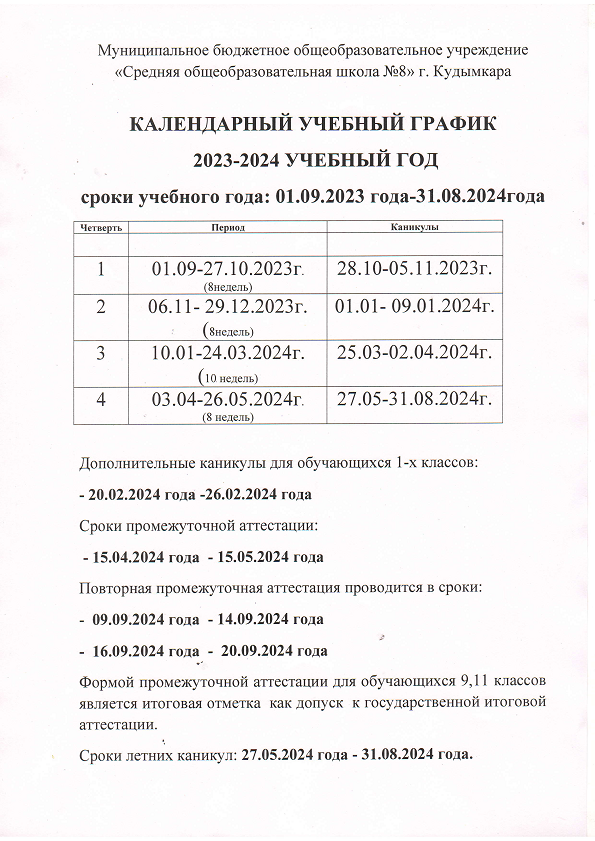 Направления коррекционно-развивающей работы,  осуществляемые в ОО.Оздоровительное направление.Полноценное развитие ребенка возможно лишь при условии физического благополучия. Воздействие неблагоприятных факторов, наличие хронических и текущих соматических заболеваний ослабляет нервную систему ребенка, приводит к астенизации. Это сказывается на темпах психического развития, снижает познавательную активность ребенка. К этому же направлению можно отнести задачи упорядочения жизни ребенка: создание нормальных жизненных условий, ведение рационального режима дня, создание оптимального режима дня и т. д.2. Развитие и коррекция познавательной деятельности.Система психологического и педагогического содействия полноценному развитию, коррекции и компенсации нарушений развития всех психических процессов (внимания, памяти, восприятия, мышления, речи) является наиболее разработанной и используемой в практике педагогов и психологов.3.Развитие и коррекция эмоциональной сферы.Развитие эмоциональности детей, коррекция невротических проявлений – традиционное направление работы психолога. Повышение эмоциональной компетентности, предполагающее умение понимать эмоции другого человека, адекватно проявлять и контролировать свои эмоции и чувства, важно для всех категорий детей.Содействие личностному росту и коррекция отклонений личностного развития.Работа в этом направлении предполагает воздействие на формирование системы мотивов ребенка или подростка, формирование адекватной самооценки, исправление недостатков характера, мешающих адаптации субъекта и т.п. Формирование видов деятельности.Свойственных тому или иному возрастному этапу: игровой, продуктивных видов (рисование, конструирование), учебной, общения, подготовки к трудовой деятельности. Особенно следует выделить специальную работу по формированию учебной деятельности у детей, испытывающих трудности при обучении. Эта работа предполагает комплексное педагогическое воздействие, направленное на коррекцию и формирование всех элементов учебной деятельности от формирования мотивов до конкретных операций, умений и навыков.2.3.2. Система условий реализации адаптированной основной общеобразовательной программы основного общего образования учащихся с ЗПР. Требования к условиям получения образования обучающимися с ЗПР определяются ФГОС ООО обучающихся с ОВЗ и представляют собой систему требований к кадровым, финансовым, материально-техническим и иным условиям реализации АООП ООО обучающихся с ЗПР и достижения планируемых результатов этой категорией обучающихся. Требования к условиям получения образования обучающимися с ЗПР представляют собой интегративное описание совокупности условий, необходимых для реализации АООП ООО, и структурируются по сферам ресурсного обеспечения. Интегративным результатом реализации указанных требований является создание комфортной коррекционно-развивающей образовательной среды для обучающихся с ЗПР, построенной с учетом их особых образовательных потребностей, которая обеспечивает высокое качество образования, его доступность, открытость и привлекательность для обучающихся, их родителей (законных представителей), духовно-нравственное развитие обучающихся, гарантирует охрану и укрепление физического, психического и социального здоровья обучающихся. Интегративным результатом выполнения требований к условиям реализации адаптированной образовательной программы основного общего образование обучающихся с ЗПР в МБОУ «СОШ № 8» является создание и поддержание комфортной развивающей образовательной среды, адекватной задачам достижения личностного, социального, познавательного (интеллектуального), коммуникативного, эстетического, физического, трудового развития обучающихся с ЗПР 7.1. Созданные в МБОУ « СОШ № 8»., реализующей АООП ООО обучающихся с ЗПР условия, обеспечивают достижение планируемых результатов освоения АООП ООО. Система условий учитывает особенности МБОУ «СОШ № 8», взаимодействие с социальными партнерами и обеспечивает: − сохранность и укрепление физического, психологического и социального здоровья обучающихся с ЗПР; − реализацию АООП ООО и достижение планируемых результатов её освоения обучающимися с ЗПР; − организацию работы МБОУ «СОШ № 8», его организационную структуру, запросы участников образовательных отношений, учитывая особенности школы; − возможность взаимодействия с социальными партнёрами, использования ресурсов социума. Кадровые условия реализации адаптированной образовательной программы основного общего образования обучающихся с задержкой психического развития МБОУ «СОШ № 8»МБОУ «СОШ № », реализующая АООП ООО для обучающихся с ЗПР, укомплектована педагогическими, руководящими и иными работниками имеющими, профессиональную подготовку соответствующего уровня и направленности. Кадровый потенциал основного общего образования составляют:  педагоги, способные эффективно использовать материально-технические, информационно-методические и иные ресурсы реализации основной образовательной программы основного общего образования, управлять процессом личностного, социального, познавательного (интеллектуального), коммуникативного развития обучающихся и процессом собственного профессионального развития;  администраторы основного общего образования, ориентированные на формирование системы ресурсного обеспечения реализации основной образовательной программы основного общего образования, управляющие деятельностью основной школы как единого социокультурного организма, ключевого звена развивающего образовательного пространства, способные генерировать, воспринимать и транслировать инновационные образовательные идеи и опыт. Уровень квалификации работников МБОУ «СОШ № 8», реализующей АООП ООО обучающихся с ЗПР, для каждой занимаемой должности соответствует квалификационным характеристикам по соответствующей должности, а для педагогических работников школы - также квалификационной категории. Материально-технические условия Материально-техническое обеспечение – это общие характеристики инфраструктуры организации, включая параметры информационно- образовательной среды. Материально-технические условия реализации АООП обеспечивают возможность достижения учащимися установленных ФГОС ООО обучающихся с ОВЗ требований к результатам освоения АООП ООО обучающихся с ЗПР. Материально-техническая база образовательного учреждения приведена в соответствие с задачами по обеспечению реализации АООП ООО и созданию соответствующей образовательной и социальной среды. Требования к учебникам и дидактическим материалам. Реализация АООП ЗПР предусматривает использование базовых учебников для сверстников без ограничений здоровья. С учётом особых образовательных потребностей обучающихся с ЗПР применяются специальные приложения и дидактические материалы (преимущественное использование натуральной и иллюстративной наглядности). Особые образовательные потребности обучающихся с ЗПР обуславливают необходимость специального подбора дидактического материала, преимущественное использование натуральной и иллюстративной наглядности. Информационно-методические условия. Требования к материально-техническому обеспечению ориентированы не только на обучающегося, но и на всех участников образовательных отношений. Это обусловлено большей, чем в «норме», необходимостью индивидуализации процесса образования обучающихся с ЗПР. Специфика данной группы требований состоит в том, что все вовлечённые в процесс образования взрослые должны иметь неограниченный доступ к организационной технике либо специальному ресурсному центру в образовательной организации, где можно осуществлять подготовку необходимых индивидуализированных материалов для процесса обучения обучающегося с ЗПР. Предусматривается материально -техническая поддержка, в том числе сетевая, процесса координации и взаимодействия специалистов разного профиля, вовлечённых в процесс образования, родителей (законных представителей) обучающегося с ЗПР. Учебно-методическое и информационное обеспечение реализации АООП ООО обучающихся с ЗПР включает наличие информационно - библиотечного центра , читального зала, учебных кабинетов, административных помещений, школьного сервера, школьного сайта, внутренней и внешней сети и направлено на создание доступа для всех участников образовательного процесса к любой информации, связанной с реализацией адаптированной основной образовательной программы основного общего образования, достижением планируемых результатов, организацией образовательного процесса и условиями его осуществления. Информационное обеспечение включает необходимую нормативную правовую базу образования обучающихся с ЗПР и характеристики предполагаемых информационных связей участников образовательного процесса. Информационно-методическое обеспечение реализации АООП ООО обучающихся с ЗПР направлено на обеспечение широкого, постоянного и устойчивого доступа для всех участников образовательного процесса к любой информации, связанной с реализацией программы, планируемыми результатами, организацией образовательного процесса и условиями его осуществления. Требования к информационно-методическому обеспечению образовательного процесса включают: – необходимую нормативную правовую базу образования обучающихся с ЗПР; – характеристики предполагаемых информационных связей участников образовательных отношений; – получения доступа к информационным ресурсам, различными способами (поиск информации в сети интернет, работа в библиотеке и др.), в том числе к электронным образовательным ресурсам, размещенным в федеральных и региональных базах данных; возможность размещения материалов и работ в информационной среде образовательной организации (статей, выступлений, дискуссий, результатов экспериментальных исследований). Образование обучающихся с ЗПР предполагает ту или иную форму и долю обязательной социальной интеграции обучающихся, что требует обязательного регулярного и качественного взаимодействия специалистов массового и специального образования. Предусматривается для тех и других специалистов возможность обратиться к информационным ресурсам в сфере специальной психологии и коррекционной педагогики, включая электронные библиотеки, порталы и сайты, дистанционный консультативный сервис, получить индивидуальную консультацию квалифицированных профильных специалистов. Также предусматривается организация регулярного обмена информацией между специалистами разного профиля, специалистами и семьей, включая сетевые ресурсы и технологииСистема условий реализации адаптированной основной общеобразовательной программы основного общего образования учащихся с ЗПР. 	Требования к условиям получения образования обучающимися с ЗПР определяются ФГОС ООО обучающихся с ОВЗ и представляют собой систему требований к кадровым, финансовым, материально-техническим и иным условиям реализации АООП ООО обучающихся с ЗПР и достижения планируемых результатов этой категорией обучающихся. Требования к условиям получения образования обучающимися с ЗПР представляют собой интегративное описание совокупности условий, необходимых для реализации АООП ООО, и структурируются по сферам ресурсного обеспечения. Интегративным результатом реализации указанных требований является создание комфортной коррекционно-развивающей образовательной среды для обучающихся с ЗПР, построенной с учетом их особых образовательных потребностей, которая обеспечивает высокое качество образования, его доступность, открытость и привлекательность для обучающихся, их родителей (законных представителей), духовно-нравственное развитие обучающихся, гарантирует охрану и укрепление физического, психического и социального здоровья обучающихся. Интегративным результатом выполнения требований к условиям реализации адаптированной образовательной программы основного общего образование обучающихся с ЗПР в МБОУ «СОШ № 8» является создание и поддержание комфортной развивающей образовательной среды, адекватной задачам достижения личностного, социального, познавательного (интеллектуального), коммуникативного, эстетического, физического, трудового развития обучающихся с ЗПР 7.1. Созданные МБОУ «СОШ № 8»., реализующей АООП ООО обучающихся с ЗПР условия, обеспечивают достижение планируемых результатов освоения АООП ООО. Система условий учитывает особенности МБОУ «СОШ № 8», взаимодействие с социальными партнерами и обеспечивает: − сохранность и укрепление физического, психологического и социального здоровья обучающихся с ЗПР; − реализацию АООП ООО и достижение планируемых результатов её освоения обучающимися с ЗПР; − организацию работы МБОУ «СОШ № 8», его организационную структуру, запросы участников образовательных отношений, учитывая особенности школы; − возможность взаимодействия с социальными партнёрами, использования ресурсов социума. Сведения об учебно-методическом обеспечении образовательного процесса2023-2024 учебный год Ожидаемые образовательные результаты обучения в основной школеВыпускник основной школы должен обладать следующими характеристиками к окончанию 9-го класса:знание учебных предметов основного общего образования;высокий уровень способности решать практические задачи в реальных жизненных ситуациях (высокий уровень развития основных компетенций, достаточная функциональная грамотность);высокий уровень ценностного отношения (воспитанности) и способности к ведению здорового образа жизни;информационную готовность к осуществлению зрелого выбора будущего профессионального пути1ОБЩИЕ ПОЛОЖЕНИЯ1.1ЦЕЛЕВОЙ РАЗДЕЛ1.1.1Пояснительная записка1.1.2.Психолого – педагогическая характеристика обучающихся с ЗПР1.1.3.Планируемые результаты освоения учащимися с задержкой психического развития адаптированной общеобразовательной программы основного общего образования1.1.4Система оценки достижения учащимися с задержкой психического развития планируемых результатов адаптированной общеобразовательной программы основного общего образования2.СОДЕРЖАТЕЛЬНЫЙ РАЗДЕЛ2.2.1Программа формирования универсальных учебных действий у обучающихся на ступени основного общего образования2.2.2Программы отдельных учебных предметов, курсов на ступени основного общего образования.2.2.3Программа и содержание коррекционной работы на ступени основного общего образования.2.2.4Программа внеурочной деятельности3.ОРГАНИЗАЦИОННЫЙ РАЗДЕЛ3.3.1Учебный план.3.3.2Календарный учебный график3.3.3Система специальных условий реализации адаптированной основной общеобразовательной программы основного общего образования учащихся с ЗПР.Вариант № 1Вариант № 1Вариант № 1Вариант № 1Вариант № 1Вариант № 1Вариант № 1Вариант № 1Вариант № 1Федеральный недельный учебный план основного общего образования для 5-дневной учебной недели Федеральный недельный учебный план основного общего образования для 5-дневной учебной недели Федеральный недельный учебный план основного общего образования для 5-дневной учебной недели Федеральный недельный учебный план основного общего образования для 5-дневной учебной недели Федеральный недельный учебный план основного общего образования для 5-дневной учебной недели Федеральный недельный учебный план основного общего образования для 5-дневной учебной недели Федеральный недельный учебный план основного общего образования для 5-дневной учебной недели Федеральный недельный учебный план основного общего образования для 5-дневной учебной недели Федеральный недельный учебный план основного общего образования для 5-дневной учебной недели Предметные областиУчебные предметы классыУчебные предметы классыКоличество часов в неделюКоличество часов в неделюКоличество часов в неделюКоличество часов в неделюКоличество часов в неделюКоличество часов в неделюПредметные областиУчебные предметы классыУчебные предметы классыVVIVIIVIIIIXВсегоОбязательная частьОбязательная частьОбязательная частьРусский язык и литератураРусский язык и литератураРусский язык5643321Русский язык и литератураРусский язык и литератураЛитература3322313Иностранные языкиИностранные языкиИностранный язык3333315Математика и информатикаМатематика и информатикаМатематика5566628Математика и информатикаМатематика и информатикаАлгебра3339Математика и информатикаМатематика и информатикаГеометрия2226Математика и информатикаМатематика и информатикаВероятность и статистика1113Математика и информатикаМатематика и информатикаИнформатика0123Общественно-научные предметыОбщественно-научные предметыИстория2222210Общественно-научные предметыОбщественно-научные предметыОбществознание11114Общественно-научные предметыОбщественно-научные предметыГеография112228Естественнонаучные предметыЕстественнонаучные предметыФизика2237Естественнонаучные предметыЕстественнонаучные предметыХимия224Естественнонаучные предметыЕстественнонаучные предметыБиология111227Основы духовно-нравственной культуры народов РоссииОсновы духовно-нравственной культуры народов РоссииОсновы духовно-нравственной культуры народов России112ИскусствоИскусствоИзобразительное искусство1113ИскусствоИскусствоМузыка11114ТехнологияТехнологияТехнология222118Физическая культура и основы безопасности жизнедеятельностиФизическая культура и основы безопасности жизнедеятельностиФизическая культура2222210Физическая культура и основы безопасности жизнедеятельностиФизическая культура и основы безопасности жизнедеятельностиОсновы безопасности жизнедеятельности1102ИтогоИтогоИтого2729303132149Часть, формируемая участниками образовательных отношенийЧасть, формируемая участниками образовательных отношенийЧасть, формируемая участниками образовательных отношений212218Учебные неделиУчебные неделиУчебные недели343434343434Всего часовВсего часовВсего часов98610201088112211225338Максимально допустимая недельная нагрузка (при 5-дневной неделе) в соответствии с санитарными правилами и нормамиМаксимально допустимая недельная нагрузка (при 5-дневной неделе) в соответствии с санитарными правилами и нормамиМаксимально допустимая недельная нагрузка (при 5-дневной неделе) в соответствии с санитарными правилами и нормами2930323333157класспредметАвтор, издательствоГодизданияКол-во учебников, включённых в федеральн. перечень Обеспеченность в 5клРусский языкЛадыженская Т.А., «Просвещение»202376100%5клЛитератураКоровина  В.Я., «Просвещение»       202376100%5клМатематикаВиленкин Н.Я., «Просвещение»202376100%5клАнглийский языкЮ.Е.Ваулина, «Просвещение»202376100%5клИстория древнего мираВигасин А.А., «Просвещение»202376100%5клГеографияАлексеев А.И., Николина В.В., «Просвещение»202376100%5клБиологияВ.В.Пасечкин «Русское слово»202376100%5клИзоЛомов С.П. «Просвещение»202376100%5клТехнологияКожина О.А. «Просвещение»202313100%5клТехнологияГлозман Е.С «Просвещение»202315100%5клМузыкаСергеева Г.П. Музыка, «Просвещение»202320100%5клФизическая культураПогадаев Г.И. «Дрофа»202315100%6 кл6 клРусский языкТ.М.Баранов «Просвещение»202161100%6 клЛитература В.Я.Коровина «Просвещение»202161100%6 клМатематика Н.Я.Виленкин Мнемозина202161100%6 клИстория средних веков В.А.Ведюшкин «Просвещение»202161100%6 клИстория РоссииАрсентьев Н.М., Данилов А.А., Стефанович П.С. и другие; под редакцией Торкунова А.В. «Просвещение»202161100%6 клБиология Сивоглазов В.И., Плешаков А.А. Дрофа202161100%6 клГеография Алексеев А.И., Николина В.В., «Просвещение»202161100%6 клОбществознание Боголюбов Л.Н. «Просвещение»202161100%6 клАнглийский языкКузовлев В.П., Лапа Н.М. «Просвещение»202161100%6 клМузыка Сергеева Г.П., Критская Е.Д. «Просвещение»202115100%6 клТехнология Глозман Е.С., Кожина О.А., «Просвещение»202115100%6 клФизическая культураГ.И.Погадаев Дрофа202115100%6 клИЗОС.П.Ломов Дрофа202115100%7 кл.Русский языкМ.Т.Баранов «Просвещение»201986100%7 кл.Литература В.Я.Коровиа «Просвещение»201986100%7 кл.Алгебра Макарычев Ю.Н., Миндюк Н.Г., Нешков К.И. идругие; под редакцией Теляковского СА «Просвещение»201986100%7 кл.Геометрия Атанасян Л.С., Бутузов В.Ф., Кадомцев С.Б. «Просвещение»201986100%7 кл.География Алексеев А.И., Николина В.В., «Просвещение»201986100%7 кл.Обществознание Боголюбов Л.Н. «Просвещение»201986100%7 кл.История России Арсентьев Н.М., Данилов А.А., Стефанович П.С. и другие; под редакцией Торкунова А.В. «Просвещение»201986100%7 кл.Всеобщая историяА.Я.Юдовсая «Просвещение»201986100%7 кл.Физика Перышкин А.В. «Дрофа»201986100%7 кл.Биология Сивоглазов В.И., Сарычева Н.Ю. «Просвещение»201986100%7 кл.Английский языкКузовлев В.П., Лапа Н.М. «Просвещение»201986100%7 кл.ОБЖБ.О.Хренников «Просвещение»201986100%7 кл.Технология Глозман Е.С., Кожина О.А., «Просвещение»201915100%7 кл.Музыка Сергеева Г.П., Критская Е.Д. «Просвещение»201915100%7 кл.Физическая культураГ.И.Погдаев «Дрофа»201915100%7 кл.ИЗОС.П.Ломов «Дрофа»201915100%8 кл8 клРусский языкЛ.А.Троснецова «Просвещение»201983100%8 клЛитература В.Я.Коровина «Просвещение»201983100%8 клАнглийский языкКузовлев В.П.,  Лапа Н.М. «Просвещение»201983100%8 клАлгебра Макарычев Ю.Н., Миндюк Н.Г., Нешков К.И. идругие; под редакцией Теляковского СА «Просвещение»201983100%8 клГеометрияАтанасян Л.С.,Бутузов В.Ф.,Кадомцев С.Б «Просвещение»201983100%8 клФизика А.В.Перышкин «Дрофа»201983100%8 клХимия Г.Е.Рудзитис «Просвещение»201983100%8 клГеография Алексеев А.И.,  Николина В.В., «Просвещение»201983100%8 клАрсентьев Н.М., Данилов А.А., Стефанович П.С. и другие; под редакцией А.В.Торкунова «Просвещение»201983100%8 кл История Нового времени А.Я.Юдовская «Просвещение»201983100%8 клОбществознание Л.Н.Боголюбов «Просвещение»201983100%8 клБиология В.И.Сивоглазов «Просвещение»201983100%8 клОБЖБ.О.Хренников «Просвещение»201983100%8 клТехнология Глозман Е.С., Кожина О.А., «Просвещение»201915100%8 клИнформатика И.Г.Семакин «Бином» 201915100%8 клМузыка Сергеева Г.П., Критская Е.Д. «Просвещение»201915100%8 клФизическая культураГ.И.Погадаев  «Дрофа»201915100%100%9 клРусский языкС.Г.Бархудагов «Просвещение»201973100%9 клЛитература В.Я.Коровина «Просвещение»201973100%9 клАнглийский язык Кузовлев В.П.,Лапа Н.М. «Просвещение»201973100%9 клАлгебра Макарычев Ю.Н., Миндюк Н.Г., Нешков К.И. идругие; под редакцией Теляковского СА «Просвещение»201973100%9 клГеометрия Атанасян Л.С., Бутузов В.Ф., Кадомцев С.Б «Просвещение»201973100%9 клФизика А.В.Перышкин «Дрофа»201973100%9 клХимия Г.Е.Рудзитис «Просвещение»201973100%9 клИстория РоссииАрсентьев Н.М., Данилов А.А., Стефанович П.С. и другие; под редакцией А.В.Торкунова «Просвещение»201973100%9 клИстория Нового времени А.Я.Юдовская «Просвещение»201973100%9 клОбществознание Л.Н.Боголюбов  «Просвещение»201973100%9 клГеография А.И,Алексеев «Просвещение»201973100%9 клБиология В.И.Сивоглазов «Просвещение»201973100%9 клИнформатика И.Г.Семакин «БИНОМ»201915100%9 клФизическая культура Г.И.Погадаев «Дрофа»201915100%